ПО УЧЕБНОМУ ПРЕДМЕТУ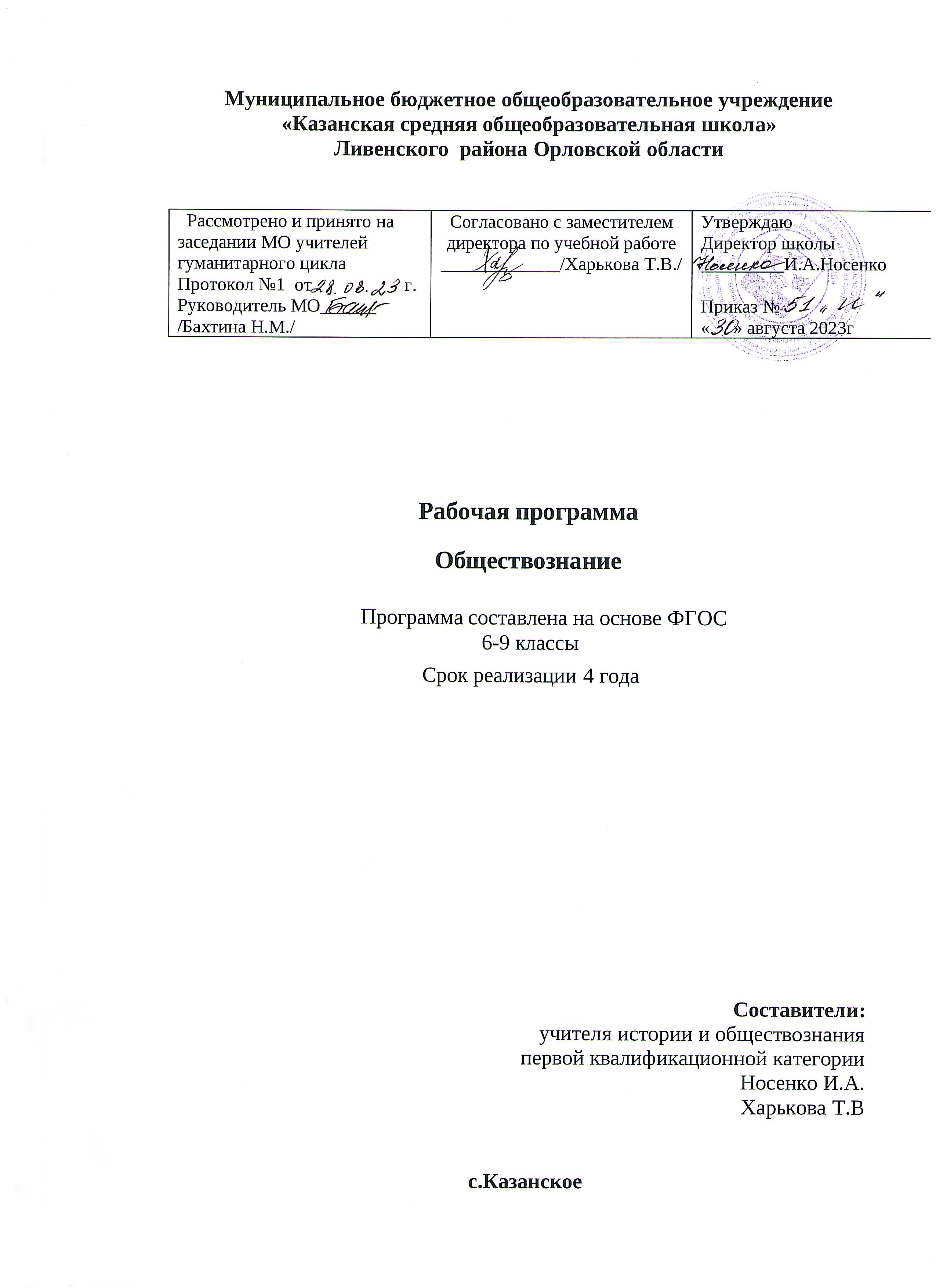 «ОБЩЕСТВОЗНАНИЕ»6-9 КЛАССБазовый уровеньПрограмма составлена на основе ФГОС ООО, ФОП ООО 136 часов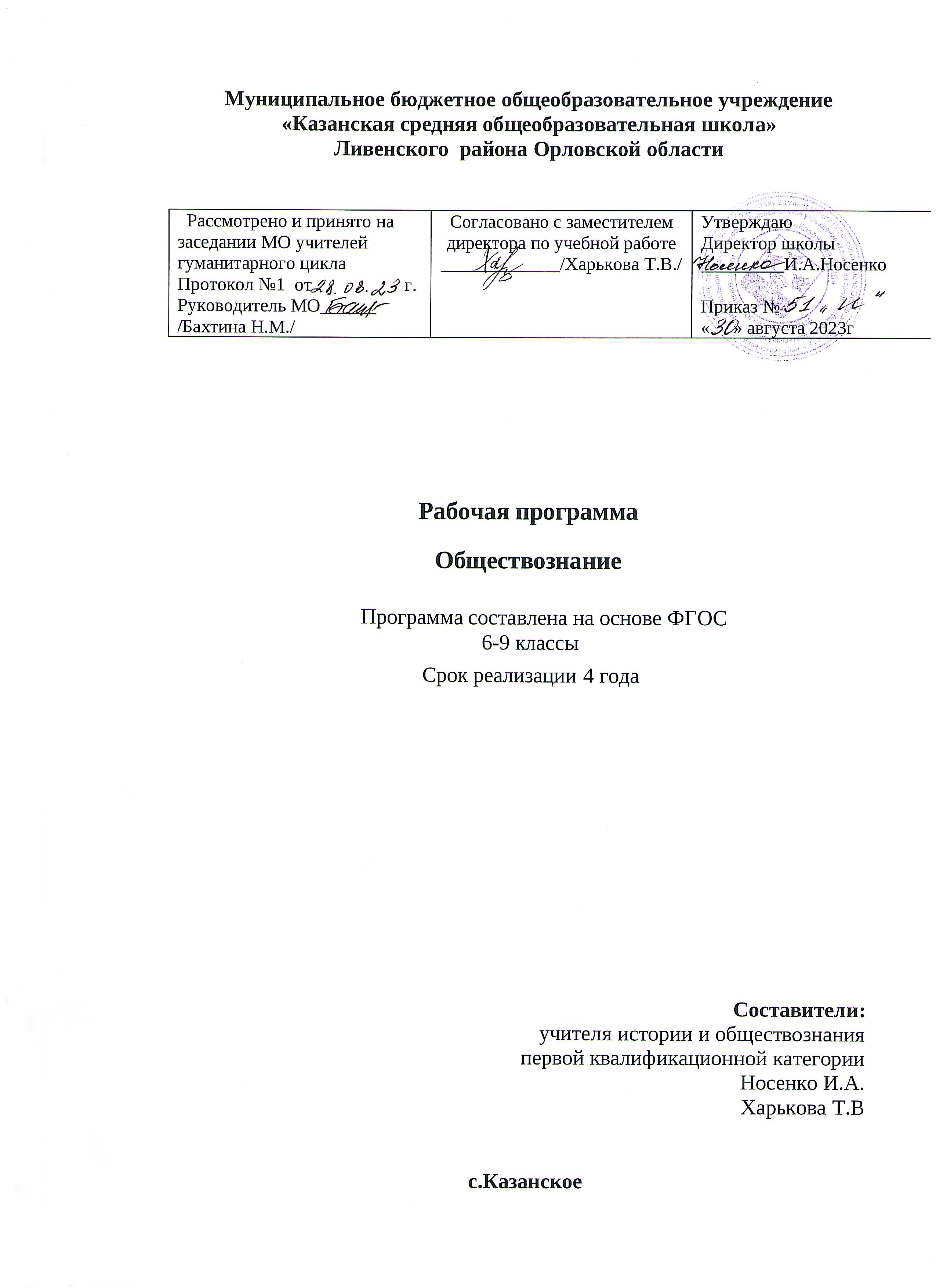 СОДЕРЖАНИЕ ОБУЧЕНИЯКЛАССЧеловек и его социальное окружениеБиологическое и социальное в человеке. Черты сходства и различия человека и животного. Потребности человека (биологические, социальные, духовные). Способности человека.Индивид, индивидуальность, личность. Возрастные периоды жизни человека и формирование личности. Отношения между поколениями. Особенности подросткового возраста.Люди с ограниченными возможностями здоровья, их особые потребности и социальная позиция.Цели и мотивы деятельности. Виды деятельности (игра, труд, учение).Познание человеком мира и самого себя как вид деятельности.Право человека на образование. Школьное образование. Права и обязанности обучающегося.Общение. Цели и средства общения. Особенности общения подростков.Общение в современных условиях.Отношения в малых группах. Групповые нормы и правила. Лидерство в группе. Межличностные отношения (деловые, личные).Отношения в семье. Роль семьи в жизни человека и общества. Семейные традиции. Семейный досуг. Свободное время подростка.Отношения	с друзьями	и	сверстниками.	Конфликты в межличностных отношениях.Общество, в котором мы живёмЧто такое общество. Связь общества и природы. Устройство общественной жизни. Основные сферы жизни общества и их взаимодействие.Социальные общности и группы. Положение человека в обществе.Что такое экономика. Взаимосвязь жизни общества и его экономического развития. Виды экономической деятельности. Ресурсы и возможности экономики нашей страны.Политическая жизнь общества. Россия ‒ многонациональное государство. Государственная власть в нашей стране. Государственный Герб, Государственный Флаг, Государственный Гимн Российской Федерации. Наша страна в начале XXI века. Место нашей Родины среди современных государств.Культурная жизнь. Духовные ценности, традиционные ценности российского народа.Развитие общества. Усиление взаимосвязей стран и народов в условиях современного общества.Глобальные проблемы современности и возможности их решения усилиями международного сообщества и международных организаций.КЛАСССоциальные ценности и нормыОбщественные	ценности.	Свобода	и	ответственность	гражданина.Гражданственность и патриотизм. Гуманизм.Социальные	нормы	как	регуляторы	общественной	жизни	и	поведения человека в обществе. Виды социальных норм. Традиции и обычаи.Принципы и нормы морали. Добро и зло. Нравственные чувства человека.Совесть и стыд.Моральный выбор. Моральная оценка поведения людей и собственного поведения. Влияние моральных норм на общество и человека.Право и его роль в жизни общества. Право и мораль.Человек как участник правовых отношенийПравоотношения и их особенности. Правовая норма. Участники правоотношений. Правоспособность и дееспособность. Правовая оценка поступков и деятельности человека. Правомерное поведение. Правовая культура личности.Правонарушение и юридическая ответственность. Проступок и преступление.Опасность правонарушений для личности и общества.Права и свободы человека и гражданина Российской Федерации. Гарантия и защита прав и свобод человека и гражданина в Российской Федерации. Конституционные обязанности гражданина Российской Федерации. Права ребёнка и возможности их защиты.Основы российского праваКонституция Российской Федерации ‒ основной закон. Законы и подзаконные акты. Отрасли права.Основы гражданского права. Физические и юридические лица в гражданском праве. Право собственности, защита прав собственности.Основные виды гражданско-правовых договоров. Договор купли-продажи. Права потребителей и возможности их защиты. Несовершеннолетние как участники гражданско-правовых отношений.Основы семейного права. Важность семьи в жизни человека, общества и государства. Условия заключения брака в Российской Федерации. Права и обязанности детей и родителей. Защита прав и интересов детей, оставшихся без попечения родителей.Основы трудового права. Стороны трудовых отношений, их права и обязанности. Трудовой договор. Заключение и прекращение трудового договора. Рабочее время и время отдыха. Особенности правового статуса несовершеннолетних при осуществлении трудовой деятельности.Виды   юридической    ответственности.    Гражданско-правовые   проступки и гражданско-правовая ответственность. Административные проступки и административная	ответственность.	Дисциплинарные	проступки и дисциплинарная ответственность. Преступления и уголовная ответственность. Особенности юридической ответственности несовершеннолетних.Правоохранительные органы в Российской Федерации. Структура правоохранительных органов Российской Федерации. Функции правоохранительных органов.КЛАССЧеловек в экономических отношенияхЭкономическая жизнь общества. Потребности и ресурсы, ограниченность ресурсов. Экономический выбор.Экономическая система и её функции. Собственность. Производство ‒ источник экономических благ. Факторы производства. Трудовая деятельность. Производительность труда. Разделение труда.Предпринимательство. Виды и формы предпринимательской деятельности. Обмен. Деньги и их функции. Торговля и её формы. Рыночная экономика.Конкуренция. Спрос и предложение.Рыночное равновесие. Невидимая рука рынка. Многообразие рынков.Предприятие в экономике. Издержки, выручка и прибыль. Как повысить эффективность производства.Заработная плата и стимулирование труда. Занятость и безработица.Финансовый рынок и посредники (банки, страховые компании, кредитные союзы, участники фондового рынка). Услуги финансовых посредников.Основные типы финансовых инструментов: акции и облигации.Банковские услуги, предоставляемые гражданам (депозит, кредит, платёжная карта, денежные переводы, обмен валюты). Дистанционное банковское обслуживание. Страховые услуги. Защита прав потребителя финансовых услуг.Экономические функции домохозяйств. Потребление домашних хозяйств. Потребительские товары и товары длительного пользования. Источники доходов и расходов семьи. Семейный бюджет. Личный финансовый план. Способы и формы сбережений.Экономические цели и функции государства. Налоги. Доходы и расходы государства. Государственный бюджет. Государственная бюджетная и денежно- кредитная    политика    Российской    Федерации.    Государственная    политика по развитию конкуренции.Человек в мире культурыКультура,	её	многообразие	и	формы.	Влияние	духовной	культуры на формирование личности. Современная молодёжная культура.Наука. Естественные и социально-гуманитарные науки. Роль науки в развитии общества.Образование.	Личностная	и	общественная	значимость	образования в современном обществе. Образование в Российской Федерации. Самообразование.Политика в сфере культуры и образования в Российской Федерации.Понятие религии. Роль религии в жизни человека и общества. Свобода совести и свобода вероисповедания. Национальные и мировые религии. Религии и религиозные объединения в Российской Федерации.Что такое искусство. Виды искусств.   Роль   искусства в жизни человека и общества.Роль информации и информационных технологий в современном мире. Информационная культура и информационная безопасность. Правила безопасного поведения в Интернете.КЛАССЧеловек в политическом измеренииПолитика и политическая власть. Государство ‒ политическая организация общества. Признаки государства. Внутренняя и внешняя политика.Форма государства. Монархия и республика ‒ основные формы правления.Унитарное и федеративное государственно-территориальное устройство.Политический режим и его виды.Демократия, демократические ценности. Правовое государство и гражданское общество.Участие граждан в политике. Выборы, референдум. Политические партии, их роль в демократическом обществе.Общественно-политические организации.Гражданин и государствоОсновы конституционного строя Российской Федерации. Россия ‒ демократическое федеративное правовое государство с республиканской формой правления. Россия ‒ социальное государство. Основные направления и приоритеты социальной политики российского государства. Россия ‒ светское государство.Законодательные, исполнительные и судебные органы публичной власти в Российской Федерации. Президент ‒ Глава государства Российская Федерация. Федеральное Собрание Российской Федерации: Государственная Дума и Совет Федерации.     Правительство     Российской     Федерации.     Судебная     система в Российской Федерации. Конституционный Суд Российской Федерации. Верховный Суд Российской Федерации.Государственное управление. Противодействие коррупции в Российской Федерации.Государственно-территориальное устройство Российской Федерации. Субъекты Российской Федерации: республика, край, область, город федерального значения, автономная область, автономный округ. Конституционный статус субъектов Российской Федерации.Местное самоуправление.Конституция Российской Федерации о правовом статусе человека и гражданина. Гражданство Российской Федерации. Взаимосвязь конституционных прав, свобод и обязанностей гражданина Российской Федерации.Человек в системе социальных отношенийСоциальная структура общества. Многообразие социальных общностей и групп.Социальная мобильность.Социальный статус человека в обществе. Социальные роли. Ролевой набор подростка.Социализация личности.Роль семьи в социализации личности. Функции семьи. Семейные ценности.Основные роли членов семьи.Этнос и нация. Россия ‒ многонациональное государство. Этносы и нации в диалоге культур.Социальная политика Российского государства. Социальные конфликты и пути их разрешения. Отклоняющееся поведение. Опасность наркомании и алкоголизма для человека и общества. Профилактика негативных отклонений поведения. Социальная и личная значимость здорового образа жизни.Человек в современном изменяющемся миреИнформационное общество. Сущность глобализации. Причины, проявления и последствия глобализации, её противоречия. Глобальные проблемы и возможности их решения. Экологическая ситуация и способы её улучшения.Молодёжь ‒ активный участник общественной жизни. Волонтёрское движение.Профессии настоящего и будущего. Непрерывное образование и карьера.Здоровый образ жизни. Социальная и личная значимость здорового образа жизни. Мода и спорт.Современные формы связи   и   коммуникации:   как   они изменили   мир.Особенности общения в виртуальном пространстве.Перспективы развития общества.ПЛАНИРУЕМЫЕ РЕЗУЛЬТАТЫ ОСВОЕНИЯ ПРОГРАММЫ ПО ОБЩЕСТВОЗНАНИЮ НА УРОВНЕ ОСНОВНОГО ОБЩЕГО ОБРАЗОВАНИЯЛИЧНОСТНЫЕ РЕЗУЛЬТАТЫЛичностные результаты изучения обществознания воплощают традиционные российские   социокультурные   и   духовно-нравственные    ценности,   принятые в обществе нормы поведения, отражают готовность обучающихся руководствоваться ими в жизни,   во   взаимодействии   с   другими   людьми, при принятии собственных решений. Они достигаются в единстве учебной и воспитательной деятельности в процессе развития у обучающихся установки на решение практических задач социальной направленности и опыта конструктивного социального поведения по основным направлениям воспитательной деятельности, в том числе в части:гражданского воспитания:готовность к выполнению обязанностей гражданина и реализации его прав, уважение прав, свобод и законных интересов других людей, активное участие в жизни семьи, образовательной организации, местного сообщества, родного края, страны, неприятие любых форм экстремизма, дискриминации, понимание роли различных социальных институтов в жизни человека, представление об основных правах, свободах и обязанностях гражданина, социальных нормах и правилах межличностных отношений в поликультурном и многоконфессиональном обществе, представление о способах противодействия коррупции; готовность к разнообразной созидательной деятельности, стремление к взаимопониманию и взаимопомощи; активное участие в самоуправлении в образовательной организации; готовность к участию в гуманитарной деятельности (волонтёрство, помощь людям, нуждающимся в ней);патриотического воспитания:осознание российской гражданской идентичности в поликультурном и многоконфессиональном обществе, проявление интереса к познанию родного языка, истории, культуры Российской Федерации, своего края, народов России, ценностное отношение к достижениям своей Родины ‒ России, к науке, искусству, спорту, технологиям, боевым   подвигам   и трудовым   достижениям народа,   уважение к символам России, государственным праздникам, историческому, природному наследию и памятникам, традициям разных народов, проживающих в родной стране;духовно-нравственного воспитания:ориентация на моральные ценности и нормы в ситуациях нравственного выбора, готовность оценивать своё поведение и поступки, поведение и поступки других людей с позиции нравственных и правовых норм с учётом осознания последствий поступков; активное неприятие асоциальных поступков; свобода иответственность личности в условиях индивидуального и общественного пространства;эстетического воспитания:восприимчивость к разным видам искусства, традициям и творчеству своего и других народов, понимание эмоционального воздействия искусства, осознание важности художественной культуры как средства коммуникации и самовыражения, понимание ценности отечественного и мирового искусства, этнических    культурных    традиций    и    народного    творчества,     стремление к самовыражению в разных видах искусства;физического воспитания, формирования культуры здоровья и эмоционального благополучия:осознание ценности жизни; ответственное отношение к своему здоровью и установка на здоровый образ жизни, осознание последствий и неприятие вредных привычек (употребление алкоголя, наркотиков, курение) и иных форм вреда для физического и психического здоровья; соблюдение правил безопасности, в том числе навыки безопасного поведения в интернет-среде, способность адаптироваться к стрессовым ситуациям и меняющимся социальным, информационным и природным условиям, в том числе осмысляя собственный опыт и выстраивая дальнейшие цели, умение принимать себя и других, не осуждая, сформированность навыков рефлексии, признание своего права на ошибку и такого же права другого человека;трудового воспитания:установка на активное участие в решении практических задач (в рамках семьи, образовательной организации, города, края) технологической и социальной направленности, способность инициировать, планировать и самостоятельно выполнять такого рода деятельность, интерес к практическому изучению профессий и труда различного рода, в том числе на основе применения изучаемого предметного знания; осознание важности обучения на протяжении всей жизни для успешной профессиональной деятельности и развитие необходимых умений для этого, уважение к труду и результатам трудовой деятельности, осознанный выбор и построение индивидуальной траектории образования и жизненных планов с учётом личных и общественных интересов и потребностей;экологического воспитания:ориентация на применение знаний из социальных и естественных наук для решения задач в области окружающей среды, планирования поступков и оценка возможных последствий своих действий для окружающей среды; повышение уровня экологической культуры, осознание глобального характера экологических проблем и путей их решения; активное неприятие действий, приносящих вред окружающей среде; осознание своей роли как гражданина и потребителя в условиях взаимосвязи природной, технологической и социальной сред, готовность к участию в практической деятельности экологической направленности;8)ценности научного познания:ориентация в деятельности на современную систему научных представлений об   основных   закономерностях   развития    человека,    природы    и    общества, о взаимосвязях человека с природной и социальной средой; овладение языковой и читательской культурой как средством познания мира, овладение основными навыками исследовательской деятельности, установка на осмысление опыта, наблюдений, поступков и стремление совершенствовать пути достижения индивидуального и коллективного благополучия9) адаптации обучающегося к изменяющимся условиям социальной и природной среды:освоение обучающимися социального опыта, основных социальных ролей, соответствующих ведущей деятельности возраста, норм и правил общественного поведения, форм социальной жизни в группах и сообществах, включая семью, группы, сформированные по профессиональной деятельности, а также в рамках социального взаимодействия с людьми из другой культурной среды;способность обучающихся во взаимодействии в условиях неопределённости, открытость опыту и знаниям других;способность действовать в условиях неопределённости, открытость опыту и знаниям других, повышать уровень своей компетентности через практическую деятельность, в том числе умение учиться у других людей; осознавать в совместной деятельности новые знания, навыки и компетенции из опыта других;навык выявления и связывания образов, способность формирования новых знаний, в том числе   способность   формулировать   идеи, понятия,   гипотезы об объектах и явлениях, в том числе ранее неизвестных, осознавать дефицит собственных знаний и компетентностей, планировать своё развитие;умение распознавать конкретные примеры понятия по характерным признакам, выполнять операции в соответствии с определением и простейшими свойствами понятия, конкретизировать понятие примерами, использовать понятие и его свойства при решении задач (далее ‒ оперировать понятиями), а также оперировать терминами и представлениями в области концепции устойчивого развития;умение анализировать и выявлять взаимосвязи природы, общества и экономики;умение оценивать свои действия с учётом влияния на окружающую среду, достижений целей и преодоления вызовов, возможных глобальных последствий;способность обучающихся осознавать стрессовую ситуацию, оценивать происходящие изменения и их последствия, воспринимать стрессовую ситуацию как вызов, требующий контрмер;оценивать ситуацию стресса, корректировать принимаемые решения и действия, формулировать и оценивать риски и последствия, формировать опыт, уметь находить позитивное в произошедшей ситуации; быть готовым действовать в отсутствие гарантий успеха.МЕТАПРЕДМЕТНЫЕ РЕЗУЛЬТАТЫВ результате изучения обществознания на уровне основного общего образования у обучающегося будут сформированы познавательные универсальные учебные действия, коммуникативные универсальные учебные действия, регулятивные универсальные учебные действия, совместная деятельность.Познавательные универсальные учебные действияБазовые логические действия:выявлять и характеризовать существенные признаки социальных явлений и процессов;устанавливать существенный признак классификации социальных фактов, основания для их обобщения и сравнения, критерии проводимого анализа;с учётом предложенной задачи выявлять закономерности и противоречия в рассматриваемых фактах, данных и наблюдениях;предлагать критерии для выявления закономерностей и противоречий;выявлять	дефицит	информации,	данных,	необходимых	для	решения поставленной задачи;выявлять причинно-следственные связи при изучении явлений и процессов; делать	выводы	с	использованием	дедуктивных	и	индуктивныхумозаключений,	умозаключений	по	аналогии,	формулировать	гипотезы о взаимосвязях;самостоятельно выбирать способ решения учебной задачи (сравнивать несколько вариантов решения, выбирать наиболее подходящий с учётом самостоятельно выделенных критериев).осознавать невозможность контролировать всё вокруг.Базовые исследовательские действия:использовать вопросы как исследовательский инструмент познания; формулировать вопросы, фиксирующие разрыв между реальным ижелательным состоянием ситуации, объекта, самостоятельно устанавливать искомое и данное;формулировать гипотезу об истинности собственных суждений и суждений других, аргументировать свою позицию, мнение;проводить по самостоятельно составленному плану небольшое исследование по установлению особенностей объекта изучения, причинно-следственных связей и зависимостей объектов между собой;оценивать на применимость и достоверность информацию, полученную в ходе исследования;самостоятельно формулировать обобщения и выводы по результатам проведённого наблюдения, исследования, владеть инструментами оценки достоверности полученных выводов и обобщений;прогнозировать возможное дальнейшее развитие процессов, событий и их последствия в аналогичных или сходных ситуациях, выдвигать предположения об их развитии в новых условиях и контекстах.Работа с информацией:применять различные методы, инструменты и запросы при поиске и отборе информации или данных из источников с учётом предложенной учебной задачи и заданных критериев;выбирать, анализировать, систематизировать и интерпретировать информацию различных видов и форм представления;находить сходные аргументы (подтверждающие или опровергающие одну и ту же идею, версию) в различных информационных источниках;самостоятельно выбирать оптимальную форму представления информации; оценивать надёжность информации по критериям, предложеннымпедагогическим работником или сформулированным самостоятельно; эффективно запоминать и систематизировать информацию.Коммуникативные универсальные учебные действиявоспринимать и формулировать суждения, выражать эмоции в соответствии с целями и условиями общения;выражать себя (свою точку зрения) в устных и письменных текстах; распознавать невербальные средства общения, понимать значениесоциальных знаков, знать и распознавать предпосылки конфликтных ситуаций и смягчать конфликты, вести переговоры;понимать     намерения     других,     проявлять     уважительное     отношение к собеседнику и в корректной форме формулировать свои возражения;в ходе диалога и (или) дискуссии задавать вопросы по существу обсуждаемой темы и высказывать идеи, нацеленные на решение задачи и поддержание благожелательности общения;сопоставлять свои суждения с суждениями других участников диалога, обнаруживать различие и сходство позиций;публично представлять результаты выполненного исследования, проекта; самостоятельно выбирать формат выступления с учётом задач презентации иособенностей аудитории и в соответствии с ним составлять устные и письменные тексты с использованием иллюстративных материалов.Регулятивные универсальные учебные действияСамоорганизация:выявлять проблемы для решения в жизненных и учебных ситуациях; ориентироваться в различных подходах принятия решений (индивидуальное,принятие решения в группе, принятие решений в группе);самостоятельно составлять алгоритм решения задачи (или его часть), выбирать способ решения учебной задачи с учётом имеющихся ресурсов и собственных возможностей, аргументировать предлагаемые варианты решений;составлять план действий (план реализации намеченного алгоритма решения), корректировать предложенный алгоритм с учётом   получения новых знаний об изучаемом объекте;делать выбор и брать ответственность за решение.Самоконтроль, эмоциональный интеллект:владеть способами самоконтроля, самомотивации и рефлексии; давать адекватную оценку ситуации и предлагать план её изменения;учитывать контекст и предвидеть трудности, которые могут возникнуть при решении учебной задачи, адаптировать решение к меняющимся обстоятельствам;объяснять причины достижения (недостижения) результатов деятельности, давать    оценку     приобретённому     опыту,     уметь     находить     позитивное в произошедшей ситуации;вносить коррективы в деятельность на основе новых обстоятельств, изменившихся ситуаций, установленных ошибок, возникших трудностей;оценивать соответствие результата цели и условиям;различать, называть и управлять собственными эмоциями и эмоциями других; выявлять и анализировать причины эмоций;ставить себя на место другого человека, понимать мотивы и намерения другого;регулировать способ выражения эмоций;осознанно относиться к другому человеку, его мнению; признавать своё право на ошибку и такое же право другого; принимать себя и других, не осуждая;открытость себе и другим.Совместная деятельностьпонимать и использовать преимущества командной и индивидуальной работы при решении конкретной проблемы, обосновывать необходимость применения групповых форм взаимодействия при решении поставленной задачи;принимать цель совместной деятельности, коллективно строить действия по её достижению: распределять роли, договариваться, обсуждать процесс и результат совместной работы;уметь обобщать мнения нескольких людей, проявлять готовность руководить, выполнять поручения, подчиняться;планировать организацию совместной работы, определять свою роль (с учётом предпочтений и возможностей всех участников взаимодействия), распределять задачи между членами команды, участвовать в групповых формах работы (обсуждения, обмен мнений, «мозговые штурмы» и иные);выполнять свою часть работы, достигать качественного результата по своему направлению и координировать свои действия с другими членами команды;оценивать качество своего вклада в общий продукт по критериям, самостоятельно сформулированным участниками взаимодействия; сравнивать результаты с исходной задачей и вклад каждого члена команды в достижение результатов,   разделять    сферу    ответственности    и    проявлять    готовность к предоставлению отчёта перед группой.ПРЕДМЕТНЫЕ РЕЗУЛЬТАТЫПредметные результаты освоения программы по обществознанию на уровне основного общего образования должны обеспечивать:освоение и применение системы знаний о социальных свойствах человека, особенностях его взаимодействия с другими людьми, важности семьи как базового социального института, характерных чертах общества; содержании и значении социальных норм, регулирующих общественные отношения, включая правовые нормы, регулирующие типичные для несовершеннолетнего и членов его семьи общественные отношения (в том числе нормы гражданского, трудового и семейного права, основы налогового законодательства), процессах и явлениях в экономической (в области макро- и микроэкономики), социальной, духовной и политической сферах жизни общества; основах конституционного строя и организации государственной власти в Российской Федерации, правовом статусе гражданина Российской Федерации (в том числе несовершеннолетнего), системе образования в Российской Федерации; основах государственной бюджетной и денежно-кредитной, социальной политики, политики в сфере культуры и образования, противодействии коррупции в Российской Федерации, обеспечении безопасности личности, общества и государства, в том числе от терроризма и экстремизма;умение характеризовать традиционные российские духовно-нравственные ценности (в том числе защита человеческой жизни, прав и свобод человека, семья, созидательный труд, служение Отечеству, нормы морали и нравственности, гуманизм, милосердие, справедливость, взаимопомощь, коллективизм, историческое единство народов России, преемственность истории нашей Родины), государство как социальный институт;умение приводить примеры (в том числе моделировать ситуации) деятельности людей, социальных объектов, явлений, процессов определённого типа в различных сферах общественной жизни, их структурных элементов и проявлений основных функций; разного типа социальных отношений, ситуаций, регулируемых различными видами социальных норм, в том числе связанных с правонарушениями и наступлением юридической ответственности, связи политических потрясений и социально-экономического кризиса в государстве;умение классифицировать по разным признакам (в том числе устанавливать существенный признак классификации) социальные объекты, явления, процессы, относящиеся к различным сферам общественной жизни, их существенные признаки, элементы и основные функции;умение сравнивать (в том числе устанавливать основания для сравнения) деятельность людей, социальные объекты, явления, процессы в различных сферах общественной жизни, их элементы и основные функции;умение устанавливать и объяснять взаимосвязи социальных объектов, явлений, процессов в различных сферах общественной жизни, их элементов и основных функций, включая взаимодействия общества и природы, человека и   общества,   сфер    общественной    жизни,    гражданина    и    государства; связи     политических     потрясений     и     социально-экономических     кризисов в государстве;умение использовать полученные знания для объяснения (устного и письменного) сущности, взаимосвязей явлений, процессов социальной действительности, в том числе для аргументированного объяснения роли информации и информационных технологий в современном мире, социальной и личной значимости здорового образа жизни, роли непрерывного образования, опасности наркомании и алкоголизма для человека и общества; необходимости правомерного налогового поведения, противодействия коррупции, проведения в   отношении   нашей   страны    международной    политики    «сдерживания»; для   осмысления   личного   социального   опыта   при   исполнении   типичных для несовершеннолетнего социальных ролей;умение с опорой на обществоведческие знания, факты общественной жизни и личный социальный опыт определять и аргументировать с точки зрения социальных ценностей и норм своё отношение к явлениям, процессам социальной действительности;умение   решать    в    рамках    изученного    материала    познавательные и практические задачи, отражающие выполнение типичных для несовершеннолетнего социальных ролей, типичные социальные взаимодействия в различных сферах общественной жизни, в том числе процессы формирования, накопления и инвестирования сбережений;овладение смысловым чтением текстов обществоведческой тематики, в том числе извлечений из Конституции Российской Федерации и других нормативных правовых актов; умение составлять на их основе план, преобразовывать текстовую информацию в модели (таблицу, диаграмму, схему) и преобразовывать предложенные модели в текст;овладение приёмами поиска и извлечения социальной информации (текстовой, графической, аудиовизуальной) по заданной теме из различных адаптированных источников (в том числе учебных материалов) и публикаций средств массовой информации (далее ‒ СМИ) с соблюдением правил информационной безопасности при работе в Интернете;умение анализировать, обобщать, систематизировать, конкретизировать и критически оценивать социальную информацию, включая экономико- статистическую, из адаптированных источников (в том числе учебных материалов) и публикаций СМИ, соотносить её с собственными знаниями о моральном и правовом регулировании поведения человека, личным социальным опытом, используя обществоведческие знания, формулировать выводы, подкрепляя их аргументами;умение оценивать собственные поступки   и   поведение других людей с точки зрения их соответствия моральным, правовым и иным видам социальных норм, экономической рациональности (включая вопросы, связанные с личными финансами и предпринимательской деятельностью, для оценки рисков осуществления финансовых махинаций, применения недобросовестных практик), осознание неприемлемости всех форм антиобщественного поведения;приобретение опыта использования полученных знаний, включая основы финансовой грамотности, в практической (включая выполнение проектов индивидуально и в группе) деятельности, в повседневной жизни для реализации и защиты прав человека и гражданина, прав потребителя (в том числе потребителя финансовых услуг) и осознанного выполнения   гражданских   обязанностей, для анализа потребления домашнего хозяйства, составления личного финансового плана,    для     выбора     профессии     и     оценки     собственных     перспектив в профессиональной сфере, а также опыта публичного представления результатов своей деятельности в соответствии с темой и ситуацией общения, особенностями аудитории и регламентом;приобретение опыта самостоятельного заполнения формы (в том числе электронной) и составления простейших документов (заявления, обращения, декларации, доверенности, личного финансового плана, резюме);приобретение опыта осуществления совместной, включая взаимодействие с людьми другой культуры, национальной и религиозной принадлежности на основе национальных ценностей современного российского общества (гуманистических и демократических ценностей, идей мира и взаимопонимания между народами, людьми разных культур), осознание ценности культуры и традиций народов России.К концу обучения в 6 классе обучающийся получит следующие предметные результаты по отдельным темам программы по обществознанию:Человек и его социальное окружение:осваивать и применять знания о социальных свойствах человека, формировании личности, деятельности человека и её видах, образовании, правах и обязанностях обучающихся, общении и его правилах, особенностях взаимодействия человека с другими людьми;характеризовать традиционные российские духовно-нравственные ценности на примерах семьи, семейных традиций; характеризовать основные потребности человека, показывать их индивидуальный характер, особенности личностного становления и социальной позиции людей с ограниченными возможностями здоровья (далее – ОВЗ), деятельность человека, образование и его значение для человека и общества;приводить примеры деятельности людей, её различных мотивов и особенностей в   современных   условиях;   малых   групп,   положения   человека в группе; конфликтных ситуаций в малой группе и конструктивных разрешений конфликтов; проявлений лидерства, соперничества и сотрудничества людей в группах;классифицировать по разным признакам виды деятельности человека, потребности людей;сравнивать понятия «индивид», «индивидуальность», «личность»; свойства человека и животных, виды деятельности (игра, труд, учение);устанавливать и объяснять взаимосвязи людей в малых группах, целей, способов и результатов деятельности, целей и средств общения;использовать полученные знания для объяснения (устного и письменного) сущности общения как социального явления, познания человеком мира и самого себя как вида деятельности, роли непрерывного образования, значения личного социального опыта при осуществлении образовательной деятельности и общения в школе, семье, группе сверстников;определять и аргументировать с опорой на обществоведческие знания и личный социальный опыт своё отношение к людям с ОВЗ, к различным способам выражения личной индивидуальности, к различным формам неформального общения подростков;решать познавательные и практические задачи, касающиеся прав и обязанностей обучающегося, отражающие особенности   отношений   в семье, со сверстниками, старшими и младшими;овладевать смысловым чтением текстов обществоведческой тематики, в том числе извлечений из законодательства Российской Федерации; составлять на их основе план, преобразовывать текстовую информацию в таблицу, схему;искать и извлекать информацию о связи поколений в нашем обществе, об особенностях подросткового возраста, о правах и обязанностях обучающегося из разных адаптированных источников (в том числе учебных материалов) и публикаций СМИ   с   соблюдением   правил   информационной   безопасности при работе в Интернете;анализировать, обобщать, систематизировать, оценивать социальную информацию о человеке и его социальном окружении из адаптированных источников (в том числе учебных материалов) и публикаций в СМИ;оценивать собственные поступки и поведение других людей в ходе общения, в ситуациях взаимодействия с людьми с ОВЗ; оценивать своё отношение к учёбе как важному виду деятельности;приобретать опыт использования полученных знаний в практической деятельности,      в     повседневной     жизни     для     выстраивания     отношений с представителями старших поколений, со сверстниками и младшими по возрасту, активного участия в жизни школы и класса;приобретать    опыт   совместной   деятельности,    включая   взаимодействие с людьми другой культуры, национальной и религиозной принадлежности на основе гуманистических ценностей, взаимопонимания между людьми разных культур.Общество, в котором мы живём:осваивать и применять знания об обществе и природе, положении человека в обществе, процессах и явлениях в экономической жизни общества, явлениях в политической жизни общества, о народах России, о государственной власти в Российской Федерации; культуре и духовной жизни, типах общества, глобальных проблемах;характеризовать устройство общества, российское государство, высшие органы государственной власти в Российской Федерации, традиционные российские духовно-нравственные ценности, особенности информационного общества;приводить примеры разного положения людей в обществе, видов экономической деятельности, глобальных проблем;классифицировать социальные общности и группы;сравнивать социальные общности и группы, положение в обществе различных людей; различные формы хозяйствования;устанавливать взаимодействия общества и природы, человека и общества, деятельности основных участников экономики;использовать полученные знания для объяснения (устного и письменного) влияния природы на общество и общества на природу сущности и взаимосвязей явлений, процессов социальной действительности;определять и аргументировать с опорой на обществоведческие знания, факты общественной жизни и личный социальный опыт своё отношение к проблемам взаимодействия человека и природы, сохранению духовных ценностей российского народа;решать познавательные и практические задачи (в том числе задачи, отражающие возможности юного гражданина внести свой вклад в решение экологической проблемы);овладевать смысловым чтением текстов обществоведческой тематики, касающихся отношений человека и природы, устройства общественной жизни, основных сфер жизни общества;извлекать информацию из разных источников о человеке и обществе, включая информацию о народах России;анализировать, обобщать, систематизировать, оценивать социальную информацию, включая экономико-статистическую, из адаптированных источников (в том числе учебных материалов) и публикаций в СМИ; используя обществоведческие знания, формулировать выводы;оценивать собственные поступки и поведение других людей с точки зрения их соответствия духовным традициям общества;использовать полученные знания, включая основы финансовой грамотности, в практической деятельности, направленной на охрану природы; защиту прав потребителя (в том числе потребителя финансовых услуг), на соблюдение традиций общества, в котором мы живём;осуществлять совместную деятельность, включая взаимодействие с людьми другой культуры, национальной и религиозной принадлежности на основе взаимопонимания между людьми разных культур; осознавать ценность культуры и традиций народов России.К концу обучения в 7 классе обучающийся получит следующие предметные результаты по отдельным темам программы по обществознанию:Социальные ценности и нормы:осваивать и применять знания о социальных ценностях; о содержании и значении социальных норм, регулирующих общественные отношения;характеризовать традиционные российские духовно-нравственные ценности (в том числе защита человеческой жизни, прав и свобод человека, гуманизм, милосердие), моральные нормы и их роль в жизни общества;приводить примеры гражданственности и патриотизма; ситуаций морального выбора, ситуаций, регулируемых различными видами социальных норм;классифицировать социальные нормы, их существенные признаки и элементы;сравнивать отдельные виды социальных норм;устанавливать и объяснять влияние социальных норм на общество и человека; использовать полученные знания для объяснения (устного и письменного)сущности социальных норм;определять и аргументировать с опорой на обществоведческие знания, факты общественной жизни и личный социальный опыт своё отношение к явлениям социальной     действительности     с    точки     зрения     социальных    ценностей, к социальным нормам как регуляторам общественной жизни и поведения человека в обществе;решать познавательные и практические задачи, отражающие действие социальных норм как регуляторов общественной жизни и поведения человека;овладевать смысловым чтением текстов обществоведческой тематики, касающихся гуманизма, гражданственности, патриотизма;извлекать информацию из разных источников о принципах и нормах морали, проблеме морального выбора;анализировать, обобщать, систематизировать, оценивать социальную информацию из адаптированных источников (в том числе учебных материалов)и публикаций в СМИ, соотносить её с собственными знаниями о моральном и правовом регулировании поведения человека;оценивать собственные поступки, поведение людей с точки зрения их соответствия нормам морали;использовать полученные знания о социальных нормах в повседневной жизни; самостоятельно заполнять форму (в том числе электронную) и составлятьпростейший документ (заявление);осуществлять совместную деятельность, включая взаимодействие с людьми другой культуры, национальной и религиозной принадлежности на основе гуманистических ценностей, взаимопонимания между людьми разных культур.Человек как участник правовых отношений:осваивать и применять знания о сущности права, о правоотношении как социальном и юридическом явлении, правовых нормах, регулирующих типичные для несовершеннолетнего и членов его семьи общественные отношения, правовом статусе гражданина Российской Федерации (в том числе несовершеннолетнего), правонарушениях и их опасности для личности и общества;характеризовать право как регулятор общественных отношений, конституционные права и обязанности гражданина Российской Федерации, права ребёнка в Российской Федерации;приводить примеры и моделировать ситуации, в которых возникают правоотношения, и ситуации, связанные с правонарушениями и наступлением юридической ответственности; способы защиты прав ребёнка в Российской Федерации, примеры, поясняющие опасность правонарушений для личности и общества;классифицировать по разным признакам (в том числе устанавливать существенный признак классификации) нормы права, выделяя существенные признаки;сравнивать (в том числе устанавливать основания для сравнения) проступок и преступление, дееспособность малолетних в возрасте от 6 до 14 лет и несовершеннолетних в возрасте от 14 до 18 лет;устанавливать и объяснять взаимосвязи, включая взаимодействия гражданина и государства, между правовым поведением и культурой личности, между особенностями дееспособности несовершеннолетнего и его юридической ответственностью;использовать полученные знания для объяснения сущности права, роли права в обществе, необходимости правомерного поведения, включая налоговое поведение и противодействие коррупции, различий между правомерным и противоправным поведением, проступком и преступлением; для осмысления личного социального опыта при исполнении типичных для несовершеннолетнего социальных ролей (члена семьи, обучающегося, члена ученической общественной организации); определять и аргументировать с опорой на обществоведческие знания, факты общественной жизни и личный социальный опыт своё отношение к роли правовых норм как регуляторов общественной жизни и поведения человека;решать познавательные и практические задачи, отражающие действие правовых норм как регуляторов общественной жизни и поведения человека, анализировать    жизненные     ситуации     и    принимать    решения,     связанные с исполнением типичных для несовершеннолетнего социальных ролей (члена семьи, обучающегося, члена ученической общественной организации);овладевать смысловым чтением текстов обществоведческой тематики: отбирать информацию из фрагментов Конституции Российской Федерации и других нормативных правовых актов, из предложенных учителем источников о правах и обязанностях граждан, гарантиях и защите прав и свобод человека и гражданина в Российской Федерации, о правах ребёнка и способах их защиты и составлять на их основе план, преобразовывать текстовую информацию в таблицу, схему;искать и извлекать информацию о сущности права и значении правовых норм, о правовой культуре, о гарантиях и защите прав и свобод человека и гражданина в Российской Федерации, выявлять соответствующие факты из разных адаптированных источников (в том числе учебных материалов) и публикаций средств массовой информации с соблюдением правил информационной безопасности при работе в Интернете;анализировать, обобщать, систематизировать, оценивать социальную информацию из адаптированных источников (в том числе учебных материалов) и публикаций СМИ, соотносить её с собственными знаниями о правовом регулировании поведения человека, личным социальным опытом, используя обществоведческие знания, формулировать выводы, подкрепляя их аргументами;оценивать собственные поступки и поведение других людей с точки зрения их соответствия правовым нормам: выражать свою точку зрения, участвовать в дискуссии;использовать полученные знания о праве и правовых нормах в практической деятельности (выполнять проблемные задания, индивидуальные и групповые проекты), в повседневной жизни для осознанного выполнения гражданских обязанностей (для реализации и защиты прав человека и гражданина, прав потребителя,    выбора     профессии     и     оценки     собственных     перспектив в профессиональной сфере с учётом приобретённых представлений о профессиях в сфере права, включая деятельность правоохранительных органов), публично представлять результаты своей деятельности (в рамках изученного материала, включая проектную деятельность), в соответствии с темой и ситуацией общения, особенностями аудитории и регламентом;самостоятельно заполнять форму (в том числе электронную) и составлять простейший документ при получении паспорта гражданина Российской Федерации;осуществлять совместную деятельность, включая взаимодействие с людьми другой культуры, национальной и религиозной принадлежности на основе национальных ценностей современного российского общества: гуманистических и демократических ценностей, идей мира и взаимопонимания между народами, людьми разных культур.Основы российского права:осваивать и применять знания о Конституции Российской Федерации, других нормативных правовых актах, содержании и значении правовых норм, об отраслях права, о правовых нормах, регулирующих типичные для несовершеннолетнего и членов его семьи общественные отношения (в гражданском, трудовом и семейном, административном, уголовном   праве);   о   защите   прав   несовершеннолетних, о юридической ответственности (гражданско-правовой, дисциплинарной, административной, уголовной), о правоохранительных органах, об обеспечении безопасности личности, общества и государства, в том числе от терроризма и экстремизма;характеризовать роль Конституции Российской Федерации в системе российского права; правоохранительных органов в защите правопорядка, обеспечении социальной стабильности и справедливости; гражданско-правовые отношения, сущность семейных правоотношений; способы защиты интересов и прав детей, оставшихся без попечения родителей;содержание трудового договора, виды правонарушений и виды наказаний; приводить примеры законов и подзаконных актов и моделировать ситуации,регулируемые нормами гражданского, трудового, семейного, административного и уголовного права, в том числе связанные с применением санкций за совершённые правонарушения;классифицировать по разным признакам виды нормативных правовых актов, виды правонарушений и юридической ответственности по отраслям права (в том числе устанавливать существенный признак классификации);сравнивать (в том числе устанавливать основания для сравнения) сферы регулирования различных отраслей права (гражданского, трудового, семейного, административного и уголовного), права и обязанности работника и работодателя, имущественные и личные неимущественные отношения;устанавливать и объяснять взаимосвязи прав и обязанностей работника и работодателя, прав и обязанностей членов семьи, традиционных российских ценностей и личных неимущественных отношений в семье;использовать полученные знания об отраслях права в решении учебных задач для объяснения взаимосвязи гражданской правоспособности и дееспособности, значения семьи в жизни человека, общества и государства, социальной опасности и неприемлемости уголовных и административных правонарушений, экстремизма, терроризма, коррупции и необходимости противостоять им;определять и аргументировать своё отношение к защите прав участников трудовых отношений с опорой на знания в области трудового права,к        правонарушениям,        формулировать        аргументированные        выводы о недопустимости нарушения правовых норм;решать познавательные и практические задачи, отражающие типичные взаимодействия, регулируемые нормами гражданского, трудового, семейного, административного и уголовного права;овладевать смысловым чтением текстов обществоведческой тематики: отбирать информацию из фрагментов нормативных правовых актов (Гражданский кодекс Российской Федерации, Семейный кодекс Российской Федерации, Трудовой кодекс Российской Федерации,   Кодекс   Российской   Федерации об административных правонарушениях, Уголовный кодекс Российской Федерации), из предложенных учителем источников о правовых нормах, правоотношениях и специфике их регулирования, преобразовывать текстовую информацию в таблицу, схему;искать и извлекать информацию по правовой тематике в сфере гражданского, трудового, семейного, административного и уголовного права: выявлять соответствующие факты из разных адаптированных источников (в том числе учебных материалов) и публикаций СМИ с соблюдением правил информационной безопасности при работе в Интернете;анализировать, обобщать, систематизировать, оценивать социальную информацию из адаптированных источников (в том числе учебных материалов) и публикаций СМИ, соотносить её с собственными знаниями об отраслях права (гражданского, трудового, семейного, административного и уголовного) и личным социальным опытом; используя обществоведческие знания, формулировать выводы, подкрепляя их аргументами, о применении санкций за совершённые правонарушения, о юридической ответственности несовершеннолетних;оценивать собственные поступки и поведение других людей с точки зрения их соответствия нормам гражданского, трудового, семейного, административного и уголовного права;использовать полученные знания о нормах гражданского, трудового, семейного, административного и уголовного права в практической деятельности (выполнять   проблемные   задания,    индивидуальные   и    групповые   проекты), в повседневной жизни для осознанного выполнения обязанностей, правомерного поведения, реализации и защиты своих прав; публично представлять результаты своей деятельности (в рамках изученного материала, включая проектную деятельность), в соответствии с темой и ситуацией общения, особенностями аудитории и регламентом;самостоятельно заполнять форму (в том числе электронную) и составлять простейший документ (заявление о приёме на работу);осуществлять совместную деятельность, включая взаимодействие с людьми другой культуры, национальной и религиозной принадлежности, на основе национальных ценностей современного российского общества: гуманистических и демократических ценностей, идей мира и взаимопонимания между народами, людьми разных культур.К концу обучения в 8 классе обучающийся получит следующие предметные результаты по отдельным темам программы по обществознанию:Человек в экономических отношениях:осваивать и применять знания об экономической жизни общества, её основных проявлениях, экономических системах, собственности, механизме рыночного регулирования экономики, финансовых отношениях, роли государства в экономике, видах налогов, основах государственной бюджетной и денежно- кредитной политики, о влиянии государственной политики на развитие конкуренции;характеризовать способы координации хозяйственной жизни в различных экономических системах, объекты спроса и предложения на рынке труда и финансовом рынке; функции денег;приводить примеры способов повышения эффективности производства; деятельности и проявления основных функций различных финансовых посредников, использования способов повышения эффективности производства;классифицировать (в том числе устанавливать существенный признак классификации) механизмы государственного регулирования экономики;сравнивать различные способы хозяйствования;устанавливать и объяснять связи политических потрясений и социально- экономических кризисов в государстве;использовать полученные знания для объяснения причин достижения (недостижения) результатов экономической деятельности; для объяснения основных механизмов государственного регулирования экономики, государственной политики по развитию конкуренции, социально-экономической роли и функций предпринимательства, причин и последствий безработицы, необходимости правомерного налогового поведения;определять и аргументировать с точки зрения социальных ценностей и с опорой на обществоведческие знания, факты общественной жизни своё отношение к предпринимательству и развитию собственного бизнеса;решать познавательные и практические задачи, связанные с осуществлением экономических действий, на основе рационального выбора в условиях ограниченных ресурсов, с использованием различных способов повышения эффективности производства, отражающие типичные ситуации и социальные взаимодействия в сфере экономической деятельности; отражающие процессы;овладевать смысловым чтением, преобразовывать текстовую экономическую информацию в модели (таблица, схема, график и другое), в том числе о свободных и экономических благах, о видах и формах предпринимательской деятельности, экономических и социальных последствиях безработицы;извлекать информацию из адаптированных источников, публикаций СМИ и информационно-телекоммуникационной сети «Интернет» о тенденциях развития экономики в нашей стране, о борьбе с различными формами финансового мошенничества;анализировать, обобщать, систематизировать, конкретизировать и критически оценивать   социальную   информацию,    включая    экономико-статистическую, из адаптированных источников (в том числе учебных материалов) и публикаций СМИ, соотносить её с личным социальным опытом; используя обществоведческие знания, формулировать выводы, подкрепляя их аргументами;оценивать собственные поступки и поступки других людей с точки зрения их экономической рациональности (сложившиеся модели поведения производителей и потребителей; граждан, защищающих свои экономические интересы; практики осуществления   экономических   действий    на   основе   рационального   выбора в условиях ограниченных ресурсов; использования различных способов повышения эффективности производства, распределения семейных ресурсов, для оценки рисков осуществления финансовых мошенничеств, применения недобросовестных практик);приобретать опыт использования знаний, включая основы финансовой грамотности, в практической деятельности и повседневной жизни для анализа потребления домашнего хозяйства, структуры семейного бюджета, составления личного финансового плана; для выбора профессии и оценки собственных перспектив в профессиональной сфере; выбора форм сбережений; для реализации и защиты прав потребителя (в том числе финансовых услуг), осознанного выполнения гражданских обязанностей, выбора профессии и оценки собственных перспектив в профессиональной сфере;приобретать опыт составления простейших документов (личный финансовый план, заявление, резюме);осуществлять совместную деятельность, включая взаимодействие с людьми другой культуры, национальной и религиозной принадлежности, на основе гуманистических ценностей, взаимопонимания между людьми разных культур.Человек в мире культуры:осваивать и применять знания о процессах и явлениях в духовной жизни общества, о науке и образовании, системе образования в Российской Федерации, о религии, мировых религиях, об искусстве и его видах; об информации как важном ресурсе современного общества;характеризовать духовно-нравственные ценности (в том числе нормы морали и нравственности, гуманизм, милосердие, справедливость) нашего общества, искусство как сферу деятельности, информационную культуру и информационную безопасность;приводить примеры политики российского государства в сфере культуры и образования; влияния образования на социализацию личности; правил информационной безопасности;классифицировать по разным признакам формы и виды культуры;сравнивать формы культуры, естественные и социально-гуманитарные науки, виды искусств;устанавливать и объяснять взаимосвязь развития духовной культуры и формирования личности, взаимовлияние науки и образования;использовать полученные знания для объяснения роли непрерывного образования;определять и аргументировать с точки зрения социальных ценностей и с опорой на обществоведческие знания, факты общественной жизни своё отношение к информационной культуре и информационной безопасности, правилам безопасного поведения в Интернете;решать познавательные и практические задачи, касающиеся форм и многообразия духовной культуры;овладевать смысловым чтением текстов по проблемам развития современной культуры, составлять план, преобразовывать текстовую информацию в модели (таблицу, диаграмму, схему) и преобразовывать предложенные модели в текст;осуществлять поиск информации об ответственности современных учёных, о религиозных объединениях в Российской Федерации, о роли искусства в жизни человека и общества, о видах мошенничества в Интернете в разных источниках информации;анализировать, систематизировать, критически оценивать и обобщать социальную информацию, представленную в разных формах (описательную, графическую, аудиовизуальную), при изучении культуры, науки и образования;оценивать собственные поступки, поведение людей в духовной сфере жизни общества;использовать полученные знания для публичного представления результатов своей деятельности в сфере духовной культуры в соответствии с особенностями аудитории и регламентом;приобретать опыт осуществления совместной деятельности при изучении особенностей разных культур, национальных и религиозных ценностей.К концу обучения в 9 классе обучающийся получит следующие предметные результаты по отдельным темам программы по обществознанию:Человек в политическом измерении:осваивать и применять знания о государстве, его признаках и форме, внутренней и внешней политике, о демократии и демократических ценностях, о конституционном статусе гражданина Российской Федерации, о формах участия граждан в политике, выборах и референдуме, о политических партиях;характеризовать государство как социальный институт; принципы и признаки демократии, демократические ценности; роль государства в обществе на основе его функций; правовое государство;приводить примеры государств с различными формами правления, государственно-территориального устройства и политическим режимом; реализации функций государства на примере внутренней и внешней политикиРоссии; политических партий и иных общественных объединений граждан; законного участия граждан в политике; связи политических потрясений и социально-экономического кризиса в государстве;классифицировать современные государства по разным признакам; элементы формы государства; типы политических партий; типы общественно-политических организаций;сравнивать (в том числе устанавливать основания для сравнения) политическую власть с другими видами власти в обществе; демократические и недемократические политические режимы, унитарное и федеративное территориально-государственное устройство, монархию и республику, политическую партию и общественно-политическое движение, выборы и референдум;устанавливать и объяснять взаимосвязи в отношениях между человеком, обществом и государством; между правами человека и гражданина и обязанностями граждан, связи политических потрясений и социально- экономических кризисов в государстве;использовать полученные знания для объяснения сущности политики, политической   власти,   значения   политической   деятельности   в    обществе; для объяснения взаимосвязи правового государства и гражданского общества; для осмысления личного социального опыта при исполнении социальной роли гражданина; о роли информации и информационных технологий в современном мире для аргументированного объяснения роли СМИ в современном обществе и государстве;определять и аргументировать неприемлемость всех форм антиобщественного поведения в политике с точки зрения социальных ценностей и правовых норм;решать в рамках изученного материала познавательные и практические задачи, отражающие типичные взаимодействия между субъектами политики; выполнение социальных ролей избирателя, члена политической партии, участника общественно-политического движения;овладевать смысловым чтением фрагментов Конституции Российской Федерации, других нормативных правовых актов, учебных и иных текстов обществоведческой тематики, связанных с деятельностью субъектов политики, преобразовывать текстовую информацию в таблицу или схему о функциях государства, политических партий, формах участия граждан в политике;искать и извлекать информацию о сущности политики, государстве и его роли в обществе: по заданию учителя выявлять соответствующие факты из разных адаптированных источников (в том числе учебных материалов) и публикаций СМИ с соблюдением правил информационной безопасности при работе в Интернете;анализировать и конкретизировать социальную информацию о формах участия граждан нашей страны в политической жизни, о выборах и референдуме;оценивать политическую деятельность различных субъектов политики с точки зрения учёта в ней интересов развития общества, её соответствия гуманистическим и демократическим ценностям: выражать свою точку зрения, отвечать на вопросы, участвовать в дискуссии;использовать полученные знания в практической учебной деятельности (включая выполнение проектов индивидуально и в группе), в повседневной жизни для реализации прав гражданина в политической сфере; а также в публичном представлении результатов своей деятельности в соответствии с темой и ситуацией общения, особенностями аудитории и регламентом;осуществлять совместную деятельность, включая взаимодействие с людьми другой культуры, национальной и религиозной принадлежности, на основе национальных ценностей современного российского общества: гуманистических и демократических ценностей, идей мира и взаимопонимания между народами, людьми разных культур: выполнять учебные задания в парах и группах, исследовательские проекты.Гражданин и государство:осваивать и применять знания об основах конституционного строя и организации государственной власти в Российской Федерации, государственно- территориальном устройстве Российской Федерации, деятельности высших органов власти и управления в Российской Федерации; об основных направлениях внутренней политики Российской Федерации;характеризовать Россию как демократическое федеративное правовое государство с республиканской формой правления, как социальное государство, как светское государство; статус и полномочия Президента Российской Федерации, особенности формирования и функции Государственной Думы и Совета Федерации, Правительства Российской Федерации;приводить примеры и моделировать ситуации в политической сфере жизни общества, связанные с осуществлением правомочий высших органов государственной власти Российской Федерации, субъектов Федерации; деятельности политических партий; политики в сфере культуры и образования, бюджетной и денежно-кредитной политики, политики в сфере противодействии коррупции, обеспечения безопасности личности, общества и государства, в том числе от терроризма и экстремизма;классифицировать по разным признакам (в том числе устанавливать существенный признак классификации) полномочия высших органов государственной власти Российской Федерации;сравнивать с опорой на Конституцию Российской Федерации полномочия центральных органов государственной власти и субъектов Российской Федерации; устанавливать и объяснять взаимосвязи ветвей власти и субъектов политики в Российской Федерации, федерального центра и субъектов Российской Федерации,между правами человека и гражданина и обязанностями граждан;использовать полученные знания для характеристики роли Российской Федерации в современном мире; для объяснения сущности проведения в   отношении   нашей   страны    международной    политики    «сдерживания»; для объяснения необходимости противодействия коррупции;с опорой на обществоведческие знания, факты общественной жизни и личный социальный опыт определять и аргументировать с точки зрения ценностей гражданственности и патриотизма своё отношение к внутренней и внешней политике Российской Федерации, к проводимой по отношению к нашей стране политике «сдерживания»;решать познавательные и практические задачи, отражающие процессы, явления    и     события     в     политической     жизни     Российской     Федерации, в международных отношениях;систематизировать и конкретизировать информацию о политической жизни в стране в целом, в субъектах Российской Федерации, о деятельности высших органов государственной власти, об основных направлениях внутренней и внешней политики, об усилиях нашего государства в борьбе с экстремизмом и международным терроризмом;овладевать смысловым чтением текстов обществоведческой тематики: отбирать информацию об основах конституционного строя Российской Федерации, гражданстве Российской Федерации, конституционном статусе человека и гражданина, о полномочиях высших органов государственной власти, местном самоуправлении и его функциях из фрагментов Конституции Российской Федерации, других нормативных правовых актов и из предложенных учителем источников и учебных материалов, составлять на их основе план, преобразовывать текстовую информацию в таблицу, схему;искать и извлекать информацию об основных направлениях внутренней и внешней политики Российской Федерации, высших органов государственной власти, о статусе субъекта Федерации, в котором проживают обучающиеся: выявлять соответствующие факты из публикаций СМИ с соблюдением правил информационной безопасности при работе в Интернете;анализировать, обобщать, систематизировать и конкретизировать информацию   о    важнейших    изменениях    в    российском    законодательстве, о ключевых решениях высших органов государственной власти и управления Российской Федерации,   субъектов   Российской   Федерации,   соотносить   её с собственными знаниями о политике, формулировать выводы, подкрепляя их аргументами;оценивать собственные поступки и поведение других людей в гражданско- правовой сфере с позиций национальных ценностей нашего общества, уважения норм российского права, выражать свою точку зрения, отвечать на вопросы, участвовать в дискуссии;использовать полученные   знания   о   государстве   Российская   Федерация в практической учебной деятельности (выполнять проблемные задания, индивидуальные и групповые проекты), в повседневной жизни для осознанного выполнения гражданских обязанностей; публично представлять результаты своей деятельности (в рамках изученного материала, включая проектную деятельность) в соответствии с темой и ситуацией общения, особенностями аудитории и регламентом;самостоятельно заполнять форму (в том числе электронную) и составлять простейший документ при использовании портала государственных услуг;осуществлять совместную деятельность, включая взаимодействие с людьми другой культуры, национальной и религиозной принадлежности на основе национальных ценностей современного российского общества: гуманистических и демократических ценностей, идей мира и взаимопонимания между народами, людьми разных культур.Человек в системе социальных отношений:осваивать и применять знания о социальной структуре общества, социальных общностях и группах; социальных статусах, ролях, социализации личности; важности семьи как базового социального института; об этносе и нациях, этническом многообразии современного человечества, диалоге культур, отклоняющемся поведении и здоровом образе жизни;характеризовать функции семьи в обществе; основы социальной политики Российского государства;приводить примеры различных социальных статусов, социальных ролей, социальной политики Российского государства;классифицировать социальные общности и группы; сравнивать виды социальной мобильности;устанавливать и объяснять причины существования разных социальных групп; социальных различий и конфликтов;использовать полученные знания для осмысления личного социального опыта при исполнении типичных для несовершеннолетних социальных ролей; аргументированного объяснения социальной и личной значимости здорового образа жизни, опасности наркомании и алкоголизма для человека и общества;определять и аргументировать с опорой на обществоведческие знания, факты общественной жизни и личный социальный опыт своё отношение к разным этносам;решать познавательные и практические задачи, отражающие типичные социальные взаимодействия; направленные на распознавание отклоняющегося поведения и его видов;осуществлять смысловое чтение текстов и составлять на основе учебных текстов план (в том числе отражающий изученный материал о социализации личности);извлекать информацию из адаптированных источников, публикаций СМИ и Интернета о межнациональных отношениях, об историческом единстве народов России; преобразовывать информацию из текста в модели (таблицу, диаграмму, схему) и из предложенных моделей в текст;анализировать, обобщать, систематизировать текстовую и статистическую социальную информацию из адаптированных источников, учебных материалов и публикаций СМИ об отклоняющемся поведении, его причинах и негативных последствиях;   о    выполнении    членами    семьи    своих    социальных    ролей; о социальных конфликтах; критически оценивать современную социальную информацию;оценивать собственные поступки и поведение, демонстрирующее отношение к людям других национальностей; осознавать неприемлемость антиобщественного поведения;использовать     полученные     знания     в     практической     деятельности для выстраивания собственного поведения с позиции здорового образа жизни;осуществлять совместную деятельность с людьми другой национальной и религиозной принадлежности на основе веротерпимости и взаимопонимания между людьми разных культур.Человек в современном изменяющемся мире:осваивать и применять знания об информационном обществе, глобализации, глобальных проблемах;характеризовать сущность информационного общества; здоровый образ жизни; глобализацию как важный общемировой интеграционный процесс;приводить примеры глобальных проблем и возможных путей их решения; участия молодёжи в общественной жизни; влияния образования на возможности профессионального выбора и карьерного роста;сравнивать требования к современным профессиям; устанавливать и объяснять причины и последствия глобализации;использовать полученные знания о современном обществе для решения познавательных задач и анализа ситуаций, включающих объяснение (устное и письменное) важности здорового образа жизни, связи здоровья и спорта в жизни человека;определять и аргументировать с опорой на обществоведческие знания, факты общественной жизни и личный социальный опыт своё отношение к современным формам коммуникации; к здоровому образу жизни;решать в рамках изученного материала познавательные и практические задачи, связанные с волонтёрским движением; отражающие особенности коммуникации в виртуальном пространстве;осуществлять смысловое чтение текстов (научно-популярных, публицистических и других) по проблемам современного общества, глобализации; непрерывного образования; выбора профессии;осуществлять поиск и извлечение социальной информации (текстовой, графической, аудиовизуальной) из различных источников о глобализации и её последствиях; о роли непрерывного образования в современном обществе.ТЕМАТИЧЕСКОЕ ПЛАНИРОВАНИЕКЛАССКЛАССКЛАССКЛАССПОУРОЧНОЕ ПЛАНИРОВАНИЕ  6 КЛАСС 7 КЛАСС 8 КЛАСС 9 КЛАСС № п/пНаименованиеразделов и тем учебного предметаКоличество часовПрограммное содержаниеОсновные виды деятельности обучающихсяРаздел 1. Человек и его социальное окружениеРаздел 1. Человек и его социальное окружениеРаздел 1. Человек и его социальное окружениеРаздел 1. Человек и его социальное окружениеРаздел 1. Человек и его социальное окружение1.1Социальное6Биологическое иОсваивать и применять знаниястановлениесоциальное в человеке.о социальных свойствах человека:человекаЧерты сходства ираспознавать в предлагаемых ситуацияхразличия человека иособенности биологического и социальногоживотного. Потребностив человеке.человекаСравнивать свойства человека и животных:(биологические,отбирать приведённые в тексте описаниясоциальные, духовные).свойств; называть особенности, свойственныеСпособности человекатолько человеку.Характеризовать основные потребностичеловека; показывать их индивидуальныйхарактер: описывать ситуации конкретногосодержания.Классифицировать потребности людей:составлять классификационную таблицуна две-три строки.Формировать ценностное отношениек окружающим людям.Выявлять причинно-следственныесвязи при изучении явлений и процессовИндивид, индивидуальность, личность. Возрастные периоды жизни человека и формирование личности. Отношения между поколениями.Особенности подросткового возрастаОсваивать и применять знания о формировании личности: находить соответствующие сведения в учебном тексте и сравнительных таблицах.Сравнивать понятия «индивид»,«индивидуальность», «личность»: различать основные смыслы понятий и отражаемые ими черты природы человека.Определять и аргументировать с опорой на обществоведческие знания и личныйсоциальный опыт своё отношение к различным способам выражения личной индивидуальности: формулировать суждения на основе информации, предложенной учителем; выражать своё отношение к поступкам людей в конкретных ситуациях. Основы функциональной грамотности: глобальные компетенции.Искать и извлекать из разных источников информацию о связи поколений в нашем обществе, об особенностях подросткового возраста: выявлять соответствующие факты в разных адаптированных источниках(в том числе учебных материалах) и публикациях СМИ с соблюдением правил информационной безопасности при работе в Интернете.Приобретать опыт использования полученных знаний в практической деятельности,в повседневной жизни для выстраиванияотношений с представителями старшихпоколений, со сверстниками и младшимипо возрасту: выполнять проблемные задания, индивидуальные и групповые проекты.Основы функциональной грамотности: глобальные компетенции.Формировать внутреннюю позицию личности как особого ценностного отношения к себе, окружающим людям и жизни в целом.Выбирать, анализировать, систематизировать иинтерпретировать информацию различных видов и форм представленияЛюди с ограниченными возможностями здоровья, их особые потребности и социальная позицияХарактеризовать особенности личностного становления и социальной позиции людей с ограниченными возможностями здоровья:описывать проявления воли, настойчивости, целеустремлённости и других личностныхкачеств этих людей.Определять и аргументировать с опорой на обществоведческие знания и личный социальный опыт своё отношение к людямс ограниченными возможностями здоровья: формулировать суждения на основе информации, предложенной учителем; выражать своё отношение к поступкам людей в конкретных ситуациях.Оценивать собственные поступки и поведение других людей в ситуациях взаимодействияс людьми с ограниченными возможностямиздоровья: выражать свою точку зрения, участвовать в дискуссии.Основы функциональной грамотности: глобальные компетенции.Формировать ценностное отношение к окружающим людям.Выявлять причинно-следственные связипри изучении факторов формирования личности. Выбирать и интерпретировать информацию различных видов и форм представления1.2Деятельность человека.Учебнаядеятельность школьника4Цели и мотивы деятельности.Виды деятельности (игра, труд, учение). Познание человеком мира и самого себя как вид деятельности.Право человека на образование.Школьное образование. Права и обязанности обучающегосяОсваивать и применять знания о деятельности человека и её видах: распознаватьв предлагаемых ситуациях цели и результаты деятельности.Приводить примеры деятельности людей, её различных мотивов и особенностейв современных условиях: находить соответствующие факты в предоставленных учителем текстах и иллюстрациях, привлекать собственный опыт.Классифицировать по разным признакам виды деятельности человека: выделять основание для классификации и заполнять сравнительную таблицу.Сравнивать виды деятельности (игру, труд, учение): составлять таблицу, выделяя общие черты и различия.Устанавливать и объяснять взаимосвязь целей,способов и результатов деятельности: описывать результаты деятельности в зависимости от цели и способа её осуществления.Использовать полученные знания для объяснения (устного и письменного) познания человеком мира и самого себя как вида деятельности, роли непрерывного образования, значения личного социального опыта при осуществлении образовательной деятельности: объяснять цели и результаты познавательной деятельностив конкретных жизненных ситуациях.Осваивать и применять знания о правена образование, об образовании и его уровнях в РФ: находить данные в учебных материалах и предоставленных учителем источниках.Овладевать смысловым чтением текстов обществоведческой тематики, предложенных учителем, в том числе извлечений из Закона«Об образовании в Российской Федерации»: составлять на их основе план, преобразовывать текстовую информацию в таблицу, схему.Основы функциональной грамотности: читательская грамотность.Извлекать информацию о правах и обязанностях учащегося из разных адаптированныхисточников (в том числе учебных материалов): заполнять таблицу и составлять план.Оценивать своё отношение к учёбе какк важному виду деятельности и значение получения образования для своего будущего: выражать свою точку зрения, участвоватьв дискуссии.Содействовать мотивации к целенаправленной социально значимой деятельности.Давать адекватную оценку собственномуотношению к учению, умению учиться и возможности его развития1.3Общение и его роль в жизни человека2Общение. Цели и средства общения. Особенности общения подростков. Общениев современных условияхОсваивать и применять знания об общении и его правилах: находить и извлекать из текстов разного характера и жанра сведенияо необходимости общения, его роли и правилах, особенностях общения подростков.Сравнивать цели и средства общения: заполнять таблицу.Использовать полученные знания для объяснения (устного и письменного) сущности общения как социального явления, значения личного социального опыта при осуществлении общения в школе, семье, группе сверстников: объяснять результаты общения в конкретных ситуацияхс учётом особенностей его современных форм. Основы функциональной грамотности: глобальные компетенции.Определять и аргументировать с опорой на обществоведческие знания и личныйсоциальный опыт своё отношение к различнымформам неформального общения подростков: формулировать суждения на основе информации, предложенной учителем; выражать своё отношение к поступкам людей в конкретных ситуациях.Оценивать собственные поступки и поведение в ходе общения: выражать свою точку зрения и делать выводы относительно собственного умения общаться со сверстниками, старшими и младшими.Формировать внутреннюю позицию личности как особого ценностного отношения к себе, окружающим людям и жизни в целом.Воспринимать и формулировать суждения,выражать эмоции в соответствии с условиями и целями общения1.4Человек в малой группе8Отношения в малых группах. Групповые нормы и правила.Лидерство в группе. Межличностные отношения (деловые, личные).Отношения в семье. Роль семьи в жизни человека и общества. Семейные традиции.Семейный досуг.Осваивать и применять знания об особенностях взаимодействия человека с другими людьмив малых группах: анализировать текстовую и аудиовизуальную информацию, находить и извлекать сведения об отношениях в семье и группе сверстников.Характеризовать традиционные российские духовно-нравственные ценности на примерах семьи, семейных традиций: описывать ситуации проявления, сохранения, развития семейных традиций.Приводить примеры малых групп, положенияСвободное время подростка.Отношения с друзьями и сверстниками.Конфликтыв межличностных отношенияхчеловека в группе, проявлений лидерства, соперничества и сотрудничества людейв группах: находить соответствующие факты в предоставленных учителем текстах иконтекстных задачах, иллюстрироватьс помощью социальных фактов значимость поддержки сверстников для человека.Устанавливать и объяснять взаимосвязи людей в малых группах: описывать социальные связи подростка с членами семьи, одноклассниками, сверстниками, друзьями; исследоватьпрактические ситуации, связанные с выявлением места человека в группе, проявлениями лидерства.Решать в рамках изученного материала познавательные и практические задачи,отражающие особенности отношений в семье, со сверстниками, старшими и младшими: анализировать позиции участников, определять конструктивные модели поведения.Основы функциональной грамотности: глобальные компетенции.Приводить примеры конфликтных ситуаций в малых группах: описывать возможныеварианты поведения в конфликтных ситуациях, находить конструктивное разрешение конфликта. Анализировать, обобщать, систематизировать,оценивать социальную информацию о человекеи его социальном окружении из адаптированных источников (в том числе учебных материалов)и публикаций в СМИ: выполнять задания к предложенным учителем фрагментам.Приобретать опыт использования полученных знаний в практической деятельности,в повседневной жизни для активного участия в жизни школы и класса: выполнять проблемные задания, индивидуальные и групповые проекты.Приобретать опыт совместной деятельности, включая взаимодействие с людьми другойкультуры, национальной и религиозной принадлежности, на основе гуманистических ценностей, взаимопонимания между людьми разных культур: выполнять учебные задания в парах и группах.Основы функциональной грамотности: глобальные компетенции.Формировать ценностное отношениек окружающим людям и обществу в целом. Распознавать невербальные средства общения, знать и распознавать предпосылки конфликтных ситуаций и смягчать конфликты, вестипереговорыИтого по разделуИтого по разделу20Раздел 2. Общество, в котором мы живёмРаздел 2. Общество, в котором мы живёмРаздел 2. Общество, в котором мы живёмРаздел 2. Общество, в котором мы живёмРаздел 2. Общество, в котором мы живём2.1Общество – совместная жизнь людей2Что такое общество. Связь общества и природы. Устройство общественной жизни.Основные сферы жизни общества и их взаимодействиеОсваивать и применять знания об обществе и природе, устройстве общественной жизни: определять на основе текстовой иаудиовизуальной информации объекты природы и объекты общества.Характеризовать устройство общества и сферы его жизни: опираясь на учебные материалы и предоставленные учителем источники, описывать явления, процессы и объекты, относящиеся к экономической, политической, социальной и духовной жизни.Приводить примеры взаимосвязи между природой и обществом: иллюстрировать влияние природы на общество и общества на природу фактами из курса истории.Использовать полученные знания для объяснения влияния природы на общество и обществана природу: описывать отношение обществак природе на разных этапах истории общества. Определять и аргументировать с опорой на обществоведческие знания, факты общественной жизни и личный социальный опыт своё отношение к проблемам взаимодействиячеловека и природы: формулировать суждения и аргументы, на основе информации,предложенной учителем.Основы функциональной грамотности:глобальные компетенции.Овладевать смысловым чтением текстовоб устройстве общественной жизни: составлять на основе учебных текстов план.Основы функциональной грамотности: читательская грамотность.Использовать полученные знания в практической деятельности, направленной на охрану природы: выполнять проектные задания.Формировать ценностное отношениек окружающим людям и обществу в целом. Выявлять причинно-следственные связи при изучении сфер общества и их взаимообусловленности.Прогнозировать возможное дальнейшее развитиеобщества и человека в обществе2.2Положение человекав обществе1Социальные общности и группы. Положение человека в обществеОсваивать и применять знания о положении человека в обществе: читать и интерпретировать информацию, представленную в разных формах. Приводить примеры разного положения людей в обществе: моделировать ситуации,отражающие различное положение в обществе различных людей.Классифицировать социальные общности и группы: составлять классификационную таблицу (схему).Сравнивать социальные общности и группы,положение в обществе различных людей:заполнять сравнительную таблицу, устанавливать основания для сравнения. Использовать полученные знания в практической деятельности: выполнять проектные задания (индивидуально и в группе) по поиску и изучению примеров реализованныхвозможностей изменения людьми своего социального положения.Формировать ценностное отношениек окружающим людям и обществу в целом. Выявлять причинно-следственные связи при изучении возможностей изменения человеком своего положения в обществе.Выбирать и интерпретировать информациюразличных видов и форм представления2.3Роль экономикив жизни общества. Основные участникиэкономики1Что такое экономика. Взаимосвязь жизни общества и егоэкономического развития. Виды экономическойдеятельности. Ресурсы и возможности экономики нашей страныОсваивать и применять знания о процессах и явлениях в экономической жизни общества: читать и интерпретировать информацию, представленную в разных источниках.Сравнивать различные формы хозяйствования: преобразовывать текстовую информациюв таблицу.Приводить примеры видов экономической деятельности: отбирать соответствующие ситуации на основе иллюстраций и описаний.Устанавливать взаимосвязи деятельности основных участников экономики: описывать ихвзаимодействие на основе предоставленныхучителем источников.Анализировать, обобщать, систематизировать, оценивать социальную информацию, включая экономико-статистическую, из адаптированных источников (в том числе учебных материалов) и публикаций в СМИ: выполнять заданиек предложенному учителем фрагменту. Использовать основы финансовой грамотности в практической деятельности, в повседневнойжизни для защиты прав потребителя финансовых услуг: выполнять проблемные задания, индивидуальные и групповые проекты. Основы функциональной грамотности: финансовая грамотность.Формировать мотивацию к целенаправленной социально значимой деятельности.Выявлять и характеризовать существенные признаки экономической деятельности,устанавливая основания для сравнения2.4Политическая жизнь2Политическая жизнь общества. Россия ‒ многонациональное государство.Государственная власть в нашей стране.Государственный Герб, Государственный Флаг,Государственный ГимнОсваивать и применять знания о явлениях в политической жизни общества, о народахРоссии, о государственной власти в Российской Федерации: описывать политические события, государственные символы России.Характеризовать государство: называть основные признаки и задачи государства.Извлекать из разных источников информациюо народах России: проводить поиск и отборРоссийской Федерации. Наша страна в начале XXI века. Место нашей Родины среди современных государствсоциальной информации о народах России из адаптированных источников, предоставленных учителем.Овладевать смысловым чтением текстов обществоведческой тематики: преобразовывать статистическую и визуальную информациюо достижениях России в текст.Основы функциональной грамотности: читательская грамотность.Использовать полученные знания для объяснения (устного и письменного) сущности, взаимосвязей явлений, процессов социальной действительности: формулировать выводы,подкрепляя их аргументами, о роли России в современном мире.Осознавать российскую гражданскую идентичность, осваивать традиционные российские социокультурные и духовно- нравственные ценности.Применять различные методы, инструменты и запросы при поиске и отборе информации или данных из источников с учётом предложенной учебной задачи и заданныхкритериев.Выявлять и характеризовать существенные признаки объектов (явлений)2.5Культурная жизнь1Культурная жизнь. Духовные ценности, традиционные ценности российского народаОсваивать и применять знания о культуре и духовной жизни: извлекать и интерпретировать информацию из разных источников.Характеризовать традиционные российские духовно-нравственные ценности: описывать духовные ценности и события культурной жизни народов России на основе предоставленных учителем материалов, ситуации проявления милосердия, справедливости и др.Оценивать собственные поступки и поведение других людей с точки зрения их соответствия духовным традициям общества: давать высокую оценку следованию традициям и возрождению традиций, заслуживающих одобрения; отношению к культуре и традициям народов России как к ценности.Использовать полученные знания в практической деятельности, направленной на соблюдение традиций общества, в котором мы живём: выполнять проектные задания.Осуществлять совместную деятельность, включая взаимодействие с людьми другой культуры, национальной и религиознойпринадлежности, на основе взаимопонимания между людьми разных культур: выполнять учебные задания в парах и группах.Основы функциональной грамотности:глобальные компетенции.Формировать внутреннюю позицию личности как особого ценностного отношения к себе, окружающим людям и жизни в целом.Прогнозировать возможное дальнейшее развитие культуры в условиях современного общества.Проводить по самостоятельно составленному плану небольшое исследование роли традицийв обществе2.6Развитие общества3Развитие общества. Усиление взаимосвязей стран и народовв условиях современного общества.Глобальные проблемы современности ивозможности их решения усилиямимеждународного сообщества и международных организацийОсваивать и применять знания о типах общества: распознавать в тексте описания разных типов обществ.Характеризовать информационное общество: отбирать значимые признаки для егохарактеристики.Приводить примеры глобальных проблем: отбирать факты в источниках (учебный текст, Интернет). Основы функциональной грамотности: глобальные компетенции.Осваивать и применять знания о глобальных проблемах: находить и извлекать сведенияо причинах и последствиях глобальных проблем. Основы функциональной грамотности: глобальные компетенции.Решать в рамках изученного материала познавательные и практические задачи, отражающие возможности юного гражданина внести свой вклад в решение экологическойпроблемы: подбирать ситуации, требующиерешения локальных вопросов, формулировать задания и выполнять их в парах или командах. Овладевать смысловым чтением: отбирать информацию о возможностях решения глобальных проблем усилиями международного сообщества и международных организаций (ООН и Международное движение КрасногоКреста и Красного Полумесяца и др.). Основы функциональной грамотности: читательская грамотность.Быть мотивированным на целенаправленную социально значимую деятельность (участие в экологических акциях).Выявлять причинно-следственные связи при изучении глобальных проблем; делать выводы о важности бережного отношениячеловека к природеИтого по разделуИтого по разделу10Защита проектов,итоговое повторение пройденного материалаЗащита проектов,итоговое повторение пройденного материала4ОБЩЕЕ КОЛИЧЕСТВОЧАСОВ ПО ПРОГРАММЕОБЩЕЕ КОЛИЧЕСТВОЧАСОВ ПО ПРОГРАММЕ34№ п/пНаименованиеразделов и тем учебного предметаКоличество часовПрограммное содержаниеОсновные виды деятельности обучающихсяРаздел 1. Социальные ценности и нормыРаздел 1. Социальные ценности и нормыРаздел 1. Социальные ценности и нормыРаздел 1. Социальные ценности и нормыРаздел 1. Социальные ценности и нормы1.1Социальные ценности2Общественные ценности. Свобода и ответственность гражданина.Гражданственность и патриотизм. ГуманизмОсваивать и применять знания о социальных ценностях: находить информацию в учебном тексте, дополнять учебный текст известными фактами.Характеризовать традиционные российские духовно-нравственные ценности (в том числе защиту человеческой жизни, прав и свобод человека, гуманизм, милосердие): описывать ситуации конкретного содержания.Приводить примеры гражданственности и патриотизма: находить соответствующие факты в предоставленных учителем текстах и видеофрагментах, привлекать собственный опыт. Определять и аргументировать с точки зрения социальных ценностей своё отношениек явлениям социальной действительности: выражать своё отношение к поступкам людей в конкретных ситуациях.Осуществлять совместную деятельность, включая взаимодействие с людьми другой культуры, национальной и религиознойпринадлежности, на основе гуманистическихценностей, взаимопонимания между людьмиразных культур: выполнять учебные задания в парах и группах. Основы функциональной грамотности: глобальные компетенции.Содействовать формированию традиционных российских социокультурных и духовно- нравственных ценностей; готовностируководствоваться системой позитивных ценностных ориентаций.Выбирать и интерпретировать информациюразличных видов и форм представления1.2Социальные нормы2Социальные нормы как регуляторы общественной жизнии поведения человека в обществе. Виды социальных норм.Традиции и обычаиОсваивать и применять знания о содержании и значении социальных норм, регулирующих общественные отношения: различать в описании жизненных ситуаций отдельные виды социальных норм (в том числе традиции и обычаи, нормы этикета, религиозные нормы).Приводить примеры ситуаций, регулируемых различными видами социальных норм: отбирать соответствующие ситуации на основе иллюстраций и описаний.Использовать полученные знания для объяснения (устного и письменного) сущности социальных норм: формулировать суждения и приводить аргументы на основе предложенных учителем социальных фактов.Определять и аргументировать с опорой на обществоведческие знания, фактыобщественной жизни и личный социальный опытсвоё отношение к социальным нормам как регуляторам общественной жизни и поведения человека в обществе: формулировать суждения на основе информации, предложенной учителем. Решать познавательные и практические задачи, отражающие действие социальных норм как регуляторов общественной жизни и поведения человека: анализировать жизненные ситуациии принимать решения относительно осуществления конкретных действий на основе социальных норм.Способствовать осознанию принятых в обществе правил и норм поведения и готовности следовать им в повседневной жизни.Выбирать, анализировать, интерпретировать информацию различных видов и формпредставления1.3Мораль и моральный выбор. Право и мораль8Принципы и нормы морали. Добро и зло. Нравственные чувства человека. Совесть и стыд. Моральный выбор.Моральная оценка поведения людей и собственного поведения. Влияние моральных норм на обществои человекаОсваивать и применять знания о морали и праве: читать и интерпретировать информацию, представленную в предложенных учителем источниках.Характеризовать особенности моральных норм и их роль в жизни общества: называть признаки морали, анализировать типичные социальные ситуации с морально-нравственных позиций, показывать с помощью фактов социальной действительности регулирующую роль морали.Искать и извлекать информацию о принципах инормах морали, проблеме морального выбора: находить соответствующие сведения в разных адаптированных источниках (в том числе учебных материалах) и публикациях СМИс соблюдением правил информационнойбезопасности при работе в ИнтернетеПраво и его роль в жизни общества. Право и моральАнализировать, обобщать, систематизировать, оценивать социальную информациюиз адаптированных источников (в том числе учебных материалов) и публикаций СМИ, соотносить её с собственными знаниямио моральном и правовом регулировании поведения человека: выполнять задание к предложенному учителем фрагменту.Оценивать собственные поступки, поведение людей с точки зрения их соответствия нормам морали: выражать свою точку зрения, участвовать в дискуссии.Овладевать смысловым чтением текстов обществоведческой тематики: отбирать информацию, касающуюся гуманизма, гражданственности, патриотизма,из предложенных учителем источников. Основы функциональной грамотности: читательская грамотность.Приводить примеры ситуаций морального выбора: находить соответствующие фактыв предоставленных учителем текстах иконтекстных задачах.Классифицировать социальные нормы, их существенные признаки и элементы: составлять таблицу (схему).Сравнивать право и мораль: устанавливать общее и различия, заполнять сравнительную таблицу.Устанавливать и объяснять влияние социальных норм на общество и человека: описывать взаимосвязь морали и права с социальнымпорядком и благополучием. Используя обществоведческие знания,формулировать выводы о роли права в обществе, подкрепляя их аргументами: аргументированно объяснять значение права в жизни человека, общества и государства.Использовать полученные знания о социальных нормах в повседневной жизни: выполнять проблемные задания, индивидуальные и групповые проекты.Самостоятельно заполнять форму (в том числе электронную): составлять простейший документ (заявление).Содействовать формированию внутренней позиции личности.Сопоставлять свои суждения с суждениями других участников диалога, обнаруживатьразличие и сходство позицийИтого по разделуИтого по разделу12Раздел 2. Человек как участник правовых отношенийРаздел 2. Человек как участник правовых отношенийРаздел 2. Человек как участник правовых отношенийРаздел 2. Человек как участник правовых отношенийРаздел 2. Человек как участник правовых отношений2.1Правоотношения3Правоотношения и их особенности. Правовая норма. Участники правоотношений.Правоспособность и дееспособность.Правовая оценка поступков идеятельности человека. Правомерное поведение. Правовая культура личностиОсваивать и применять знания о сущности права, правовых нормах: анализировать текстовую и аудиовизуальную информацию, содержащуюсяв учебном тексте и предоставленных учителем источниках.Характеризовать право как регулятор социальных отношений: описывать особенности правовых норм.Приводить примеры и моделировать ситуации, в которых возникают правоотношения, и ситуации, связанные с правонарушениями: описывать поступки (поведение) человека (группы).Сравнивать правоспособность и дееспособность: устанавливать основания для сравнения, отбирать приведённые в тексте описания.Устанавливать и объяснять взаимосвязи, включая взаимодействия гражданина и государства,между правовым поведением и культурой личности: описывать правовое поведение как показатель культуры личности.Использовать полученные знания для объяснения сущности права, роли права в обществе: формулировать суждения на основе социальных фактов.Определять и аргументировать с опоройна обществоведческие знания, фактыобщественной жизни и личный социальный опыт своё отношение к роли правовых норм как регуляторов общественной жизни и поведения человека: выражать своё отношение к поступкам людей в конкретных ситуациях, регулируемых правовыми нормами, аргументированнообъяснять роль правовой оценки поведения человека. Основы функциональной грамотности: глобальные компетенции.Искать и извлекать информацию о сущности права и значении правовых норм, о правовой культуре: находить соответствующие факты в разных адаптированных источниках(в том числе учебных материалах) и публикациях СМИ с соблюдением правил информационной безопасности при работе в Интернете.Функциональная грамотность.Оценивать собственные поступки и поведение других людей с точки зрения их соответствия правовым нормам: выражать свою точку зрения на поведение людей в социальных ситуациях,в которых отношения регулируются нормами права.Осуществлять совместную деятельность, включая взаимодействие с людьми другой культуры, национальной и религиозной принадлежности, на основе национальныхценностей современного российского общества:гуманистических и демократических ценностей, идей мира и взаимопонимания между народами, людьми разных культур: выполнять учебные задания в парах и группах.Основы функциональной грамотности: глобальные компетенции.Способствовать формированию правовойкультуры личности, саморегуляции на основе соблюдения норм права.Самостоятельно выбирать способ решения учебной задачи (при моделировании ситуаций,связанных с возникновением правоотношений)2.2Правонарушения и их опасность для личности и общества2Правонарушение и юридическая ответственность.Проступок и преступление. Опасность правонарушенийдля личности и обществаОсваивать и применять знанияо правонарушениях и их опасности для личности и общества: анализировать текстовую и аудиовизуальную информацию, содержащуюся в учебном тексте и предоставленных учителем источниках.Приводить примеры, связанныес правонарушениями и наступлением юридической ответственности: моделировать ситуации, раскрывающие опасность правонарушений для личности и общества.Сравнивать проступок и преступление: отбирать приведённые в тексте описания, называть особенности, устанавливать основания сравнения.Использовать полученные знания для объяснениянеобходимости правомерного поведения,включая налоговое поведение; различий между правомерным и противоправным поведением: формулировать суждения на основе социальных фактов.Решать в рамках изученного материала познавательные и практические задачи, связанные с социальной опасностьюправонарушений: анализировать жизненные ситуации и принимать решения относительно осуществления конкретных действий.Формировать готовность руководствоваться нормами права.Самостоятельно формулировать обобщения и выводы при решении познавательных ипрактических задач2.3Защита прави свобод человека и гражданина2Права и свободы человека и гражданина Российской Федерации. Гарантия и защита прав и свобод человека и гражданинав Российской Федерации.Конституционныеобязанности гражданина Российской Федерации.Права ребёнка ивозможности их защитыОсваивать и применять знания о правовом статусе гражданина Российской Федерации (в том числе несовершеннолетнего): анализировать содержание учебных текстов и предоставленных учителем источников.Характеризовать конституционные права иобязанности гражданина Российской Федерации, права ребёнка в Российской Федерации на основе учебных текстов: описывать ситуациипроявления.Приводить примеры способов защиты прав ребёнка в Российской Федерации: находитьсоответствующие факты в предоставленных учителем источниках.Овладевать смысловым чтением текстов обществоведческой тематики: отбирать информацию из фрагментов Конституции Российской Федерации, из предложенных учителем источников о правах и обязанностях граждан, гарантиях и защите прав и свобод человека и гражданина в Российской Федерации, о правах ребёнка и способах их защиты; преобразовывать текстовую информациюо правах ребёнка в таблицу (схему). Основы функциональной грамотности: читательская грамотность.Искать и извлекать информацию о гарантиях и защите прав и свобод человека и гражданинав Российской Федерации: находить соответствующие факты в учебных материалах, предложенных учителем.Систематизировать информацию о правах ребёнка: составлять план (схему), заполнять таблицу.Использовать полученные знания о праве и правовых нормах в практической деятельности, в повседневной жизни для осознанного выполнения гражданских обязанностей,для реализации и защиты прав человека игражданина: выполнять проблемные задания,индивидуальные и групповые проекты.Самостоятельно заполнять форму (в том числе электронную): составлять простейший документ при получении паспорта гражданина Российской Федерации.Формировать внутреннюю позицию личности как особого ценностного отношения к себе, окружающим людям и жизни в целом.Самостоятельно формулировать обобщения и выводы при решении познавательных ипрактических задачИтого по разделуИтого по разделу7Раздел 3. Основы российского праваРаздел 3. Основы российского праваРаздел 3. Основы российского праваРаздел 3. Основы российского праваРаздел 3. Основы российского права3.1Как устроено российское право1Конституция Российской Федерации ‒ основной закон. Законы иподзаконные акты. Отрасли праваОсваивать и применять знания о Конституции Российской Федерации, других нормативных правовых актах; об отраслях права; о правовых нормах, регулирующих типичныедля несовершеннолетнего и членов его семьи общественные отношения (в гражданском, трудовом, семейном, административном, уголовном праве): находить информациюв учебном тексте, дополнять учебный текст известными фактами.Характеризовать особую роль Конституции Российской Федерации в системе российского права: отбирать значимые признакидля характеристики.Приводить примеры законов и подзаконныхактов: находить соответствующие сведения в предоставленных учителем источниках.Сравнивать (в том числе устанавливать основания для сравнения) сферы регулирования различных отраслей права (гражданского, трудового, семейного, административного и уголовного): отбирать описания, называть особенности.Классифицировать по разным основаниям нормы права, выделяя их существенные признаки: устанавливать основания классификации, составлять таблицу (схему).Решать познавательные и практические задачи, отражающие типичные взаимодействия, регулируемые нормами гражданского, трудового, семейного, административного и уголовного права: анализировать жизненные ситуации и принимать решения относительно осуществления конкретных действий.Искать и извлекать информацию по правовой тематике в сфере гражданского, трудового, семейного, административного и уголовного права: находить соответствующие фактыв разных адаптированных источниках(в том числе учебных материалах) и публикациях СМИ с соблюдением правил информационной безопасности при работе в Интернете.Анализировать социальную информациюи соотносить её с собственными знаниямио правовом регулировании поведения человека: анализировать социальные ситуации с точки зрения применения правовых нормгражданского, трудового, семейного, административного и уголовного права. Формировать внутреннюю позицию личности как особого ценностного отношения к себе, окружающим людям и жизни в целом.Выявлять и характеризовать существенные признаки объектов (явлений); устанавливать существенный признак классификации, основания для обобщения и сравнения, критериипроводимого анализа3.2Основыгражданского права2Основы гражданского права. Физические и юридические лицав гражданском праве. Право собственности, защита прав собственности.Основные видыгражданско-правовых договоров. Договоркупли-продажи. Права потребителей ивозможности их защиты.НесовершеннолетниеОсваивать и применять знания о правовых нормах, регулирующих типичныедля несовершеннолетнего и членов его семьи общественные отношения в гражданском праве: находить информацию в учебном тексте, дополнять учебный текст известными фактами. Характеризовать гражданское право: называть субъектов гражданских правоотношений; различать имущественные права и личные неимущественные права; называть обязанности, вытекающие из права собственности.Приводить примеры реализации права собственности: моделировать социальныеситуации, связанные с договором купли-продажикак участникигражданско-правовых отношенийи правами потребителей.Сравнивать имущественные и личные неимущественные отношения, дееспособность малолетних в возрасте 6–14 лет и несовершеннолетних в возрасте 14–18 лет: составлять таблицу.Использовать полученные знания для объяснения взаимосвязи гражданской правоспособности и дееспособности: формулировать сужденияна основе социальных фактов.Решать в рамках изученного материала познавательные и практические задачи, отражающие типичные взаимодействия, регулируемые гражданским правом:анализировать социальные ситуации, в которых требуется привлечь знания о правах потребителей и договорах купли-продажи, в том числе с участием несовершеннолетних, определять правомерные модели поведения.Овладевать смысловым чтением: отбирать информацию из фрагментов Гражданскогокодекса о дееспособности несовершеннолетних и малолетних. Основы функциональной грамотности: читательская грамотность.Извлекать из учебных текстов информацию о правах потребителя и способах их защиты: проводить поиск и отбор социальнойинформации из адаптированных источников,предоставленных учителем.Оценивать собственные поступки и поведение других людей с точки зрения их соответствия нормам гражданского права: выражать свою точку зрения, отвечать на вопросы, участвовать в обсуждении, организованном учителем.Формировать мотивацию к целенаправленной социально значимой деятельности.С учётом предложенной задачи выявлять закономерности и противоречияв рассматриваемых фактах, данных и наблюдениях; предлагать критериидля выявления закономерностей и противоречий3.3Основы семейного права2Основы семейного права. Важность семьи в жизни человека, общества и государства. Условия заключения брака в Российской Федерации. Права иобязанности детей и родителей. Защита прав и интересов детей, оставшихсябез попечения родителейОсваивать и применять знания о правовых нормах, регулирующих типичныедля несовершеннолетнего и членов его семьи общественные отношения в семейном праве: называть условия заключения брака в Российской Федерации, права и обязанности детей и родителей, способы защиты прав детей, оставшихся без попечения родителей.Характеризовать семейные правоотношения: определять участников, описывать их права. Устанавливать и объяснять взаимосвязи прав и обязанностей членов семьи, традиционных российских ценностей и личных неимущественных отношений в семье:исследовать практические ситуации.Использовать полученные знания для объяснения значения семьи в жизни человека, общества и государства, для осмысления личного социального опыта исполнения социальных ролей в семье: формулировать сужденияна основе социальных фактов.С опорой на обществоведческие знания, факты общественной жизни и личный социальный опыт определять и аргументировать с точки зрения семейных ценностей и правовых норм своё отношение к семейным обязанностям,к отношениям в семье: выражать своё отношение к поступкам людей в конкретных ситуациях.Извлекать и анализировать правовую информацию об условиях заключения брака в Российской Федерации, о личныхнеимущественных и имущественных отношениях в семье: находить соответствующие сведенияв фрагментах Семейного кодекса РФ. Оценивать социальную информацию с опорой на знания о семейных правоотношениях, факты общественной жизни и личный социальный опыт, формулировать аргументированные выводы о важности семьи в жизни человека, общества и государства: выполнять заданияк предложенным учителем фрагментам.Оценивать собственные поступки и поведение других людей с точки зрения их соответствиянормам семейного права: выражать свою точку зрения, отвечать на вопросы, участвоватьв обсуждении.Использовать полученные знания о нормах семейного права в повседневной жизнидля осознанного выполнения социальной роли члена семьи: выполнять проектные задания (индивидуально и в группе).Осуществлять совместную деятельность, включая взаимодействие с людьми другой культуры, национальной и религиознойпринадлежности, на основе гуманистических и демократических ценностей, идей мира и взаимопонимания между народами, людьми разных культур: выполнять учебные заданияв парах и группах, исследовательские проекты по предложенной учителем проблеме.Основы функциональной грамотности: глобальные компетенции. Формировать мотивацию к целенаправленной социально значимой деятельности в семье.Использовать в учебной, познавательной исоциальной практике освоенные обучающимися межпредметные понятия3.4Основы трудового права2Основы трудового права. Стороны трудовых отношений, их права иобязанности. ТрудовойОсваивать и применять знания о правовых нормах, регулирующих типичныедля несовершеннолетнего и членов его семьиобщественные отношения в трудовом праве,договор. Заключение и прекращение трудового договора. Рабочее время и время отдыха.Особенности правового статуса несовершеннолетних при осуществлении трудовой деятельностио содержании, заключении и прекращении трудового договора, о защите прав несовершеннолетних работников: находить информацию в учебном тексте, дополнять учебный текст известными фактами.Характеризовать права и обязанности работника и работодателя, особенности участия в трудовых отношениях несовершеннолетних: описывать особенности заключения трудового договора, регулирование трудовых отношенийс несовершеннолетними.Устанавливать и объяснять взаимосвязи трудовых правоотношений, прав и обязанностей работника и работодателя: исследоватьпрактические ситуации.Определять и аргументировать своё отношение к защите прав участников трудовых отношений с опорой на знания в области трудового права: формулировать выводы о недопустимости нарушения правовых норм, используя нормы трудового права, аргументированно объяснять, как они обеспечивают защиту прав работника и работодателя.Решать познавательные задачи, отражающие правовые отношения работника и работодателя, связанные с рабочим временем и временем отдыха, с заключением и прекращениемтрудового договора, в том числеи с несовершеннолетним: анализировать позиции участников, определять конструктивные модели поведения.Овладевать смысловым чтением текстов обществоведческой тематики: отбирать информацию из фрагментов Трудового кодекса о содержании, заключении и прекращении трудового договора, о защите прав несовершеннолетних работников.Основы функциональной грамотности: читательская грамотность.Искать и извлекать информацию по правовой тематике в сфере трудового права: находить соответствующие факты в разных адаптированных источниках (в том числе учебных материалах) и публикациях СМИс соблюдением правил информационной безопасности при работе в Интернете. Основы функциональной грамотности: читательская грамотность.Приобретать опыт составления простейших документов: составлять заявление о приёме на работу, резюме.Формировать внутреннюю позицию личности как особого ценностного отношения к себе, окружающим людям и жизни в целом.Выявлять причинно-следственные связипри изучении явлений и процессов; делатьвыводы с использованием дедуктивных и индуктивных умозаключений, умозаключений по аналогии, формулировать гипотезыо взаимосвязях3.5Виды юридической ответственности2Виды юридической ответственности.Гражданско-правовые проступки и гражданско- правовая ответственность.Административные проступки и административная ответственность.Дисциплинарные проступки и дисциплинарная ответственность. Преступления и уголовная ответственность. Особенности юридической ответственности несовершеннолетнихОсваивать и применять знания о юридической ответственности (гражданско-правовой, дисциплинарной, административной, уголовной), об обеспечении безопасности личности, общества и государства, в том числе защитыот терроризма и экстремизма; о защите прав несовершеннолетних.Характеризовать виды правонарушений и виды наказаний.Классифицировать виды юридической ответственности по отраслям права и виды наказаний.Использовать знания о юридической ответственности и видах наказанийдля объяснения социальной опасности и неприемлемости уголовных и административных правонарушений, экстремизма, терроризма икоррупции и необходимости противостоять им. Определять и аргументировать своё отношение к правонарушениям, формулировать выводыо недопустимости нарушения правовых норм. Овладевать смысловым чтением текстов обществоведческой тематики: отбиратьинформацию из фрагментов Кодексаоб административных правонарушениях и Уголовного кодекса об уголовной и административной ответственности и видах наказаний, об особенностях юридической ответственности несовершеннолетних.Основы функциональной грамотности: читательская грамотность.Анализировать информацию из адаптированных источников о применении наказанийза совершённые правонарушения; систематизировать информацию о юридической ответственности (в том числе несовершеннолетних) в форме плана.Оценивать собственные поступки и поведение других людей с точки зрения их соответствия нормам административного и уголовного права: выражать свою точку зрения, участвоватьв обсуждении.Использовать полученные знания о нормах административного и уголовного правав практической деятельности, в повседневнойжизни для осознанного правомерного поведения: выполнять проблемные задания, индивидуальные и групповые проекты.Формировать правовую культуру, готовность руководствоваться нормами права.Анализировать, обобщать, систематизировать иконкретизировать информациюиз адаптированных источников о правовых нормах, определяющих юридическую ответственность человека, соотносить видыправонарушений и наказания3.6Правоохранительны е органы вРоссийской Федерации3Правоохранительные органы в Российской Федерации. Структура правоохранительных органов Российской Федерации. Функции правоохранительных органовОсваивать и применять знанияо правоохранительных органах, их ролив обеспечении безопасности личности, общества и государства, в том числе защита от терроризма и экстремизма: называть правоохранительные органы и объяснять их функции.Характеризовать роль правоохранительных органов в защите правопорядка, обеспечении социальной стабильности и справедливости: формулировать соответствующие суждения и аргументы в письменной и устной форме.Извлекать социальную информацию по правовой тематике: преобразовывать текстовую информацию о правоохранительных органахв таблицу (схему). Основы функциональной грамотности: читательская грамотность.Использовать полученные знания о способах защиты прав человека: анализировать ситуации, связанные с защитой и реализацией прав и свобод человека, и определять, в какой правоохранительный орган в каждом конкретном случае необходимо обратиться.Формировать внутреннюю позицию личностикак особого ценностного отношения к себе,окружающим людям и жизни в целом.Самостоятельно выбирать оптимальную форму представления информации и иллюстрировать решаемые задачи несложными схемами,диаграммами, иной графикой и их комбинациямиИтого по разделуИтого по разделу12Защита проектов, итоговое повторениепройденного материалаЗащита проектов, итоговое повторениепройденного материала3ОБЩЕЕ КОЛИЧЕСТВОЧАСОВ ПО ПРОГРАММЕОБЩЕЕ КОЛИЧЕСТВОЧАСОВ ПО ПРОГРАММЕ34№ п/пНаименованиеразделов и тем учебного предметаКоличество часовПрограммное содержаниеОсновные виды деятельности обучающихсяРаздел 1. Человек в экономических отношенияхРаздел 1. Человек в экономических отношенияхРаздел 1. Человек в экономических отношенияхРаздел 1. Человек в экономических отношенияхРаздел 1. Человек в экономических отношениях1.1Экономика – основа жизнедеятельности человека5Экономическая жизнь общества. Потребности и ресурсы, ограниченность ресурсов.Экономический выбор. Экономическая система и её функции.Собственность. Производство ‒ источник экономических благ. Факторы производства. Трудовая деятельность.Производительность труда. Разделение труда. Предпринимательство.Виды и формы предпринимательской деятельности.Обмен. Деньги и ихфункции. Торговля и её формыОсваивать и применять знания об основных проявлениях экономической жизни общества: извлекать и интерпретировать информацию из разных источников.Характеризовать способы координации хозяйственной жизни в различныхэкономических системах: описывать различные способы хозяйствования и формулировать основания для сравнения.Определять и аргументировать с точки зрения социальных ценностей и с опоройна обществоведческие знания, факты общественной жизни, своё отношениек предпринимательству и развитию собственного бизнеса: формулировать суждения на основе информации, предложенной учителем; выражать своё отношение к решениям людей в конкретных ситуациях. Основы функциональной грамотности: финансовая грамотность.Решать познавательные и практические задачи:анализировать реальные социальные ситуации для осуществления экономических действийна основе рационального выбора в условиях ограниченных ресурсов; исследовать несложные практические ситуации, связанныес использованием различных способов повышения эффективности производства. Основы функциональной грамотности: финансовая грамотность.Овладевать смысловым чтением: преобразовывать текстовую экономическую информацию в модели (таблицу, схему).Приводить примеры организации эффективного производства на основе жизненных ситуаций: иллюстрировать действие факторов, влияющих на повышение производительности труда.Оценивать значение экономически рационального поведения основныхучастников обмена: анализировать сложившиеся практики и модели поведения.Основы функциональной грамотности: финансовая грамотность.Использовать полученные знания для объяснения социально-экономической роли предпринимательства: описывать и раскрывать на примерах функции предпринимательства.Вносить коррективы в моделируемую экономическую деятельность на основеизменившихся ситуаций1.2Рыночные отношения в экономике5Рыночная экономика. Конкуренция. Спрос и предложение.Рыночное равновесие. Невидимая рука рынка. Многообразие рынков.Предприятиев экономике. Издержки, выручка и прибыль.Как повысить эффективность производства.Заработная плата и стимулирование труда. Занятость и безработица. Финансовый рынок и посредники (банки, страховые компании,кредитные союзы, участники фондового рынка). Услуги финансовых посредников.Основные типы финансовых инструментов: акции и облигацииОсваивать и применять знания о рыночном хозяйстве как одном из способов организации экономической жизни: формулировать собственное мнение о роли рыночного механизма и необходимости развитияконкуренции для регулирования экономики. Использовать полученные знания для объяснения взаимосвязей рынка и конкуренции: высказывать обоснованные суждения о влиянии конкуренции на функционирование рынка.Приводить примеры использования способов повышения эффективности производства: иллюстрировать на основе социальных фактов различные способы повышения егоэффективности.Оценивать поведение людей с точки зрения его экономической рациональности: анализировать и оценивать с позиций экономических знаний сложившиеся практики и модели поведения производителя.Приобретать опыт использования знанийдля выбора профессий и оценки собственных перспектив в профессиональной сфере: устанавливать преимущества профессионализма и его взаимосвязь с жизненным успехом.Извлекать социальную информацию из адаптированных источников и СМИо тенденциях развития современной рыночнойэкономики: выявлять соответствующие факты. Готовность к саморазвитию и личностному самоопределению.Искать и отбирать социальную информацию из различных источников в соответствиис познавательной задачей, систематизировать, интерпретировать и оценивать достоверность социальной информации, в том числео тенденциях развития современной рыночной экономики.Приводить примеры деятельности и проявления основных функций различных финансовых посредников: описывать ситуации деятельности финансовых посредников и их функциина основе предложенных учителем источников1.3Финансовые отношения в экономике5Банковские услуги, предоставляемые гражданам (депозит,кредит, платёжная карта, денежные переводы, обмен валюты).Дистанционное банковское обслуживание.Страховые услуги. Защита прав потребителя финансовыхуслуг.Оценивать собственные поступки и поступки других участников финансового рынка с точки зрения их экономической рациональности(включая вопросы, связанные с личными финансами и предпринимательскойдеятельностью, для оценки рисков осуществления финансовых мошенничеств, применения недобросовестных практик): формулировать и представлять краткие выводы о способах эффективного использованияденежных средств. Основы функциональной грамотности: финансовая грамотность.Анализировать, обобщать, систематизировать,Экономические функции домохозяйств.Потребление домашних хозяйств.Потребительские товары и товары длительного пользованиякритически оценивать социальную информацию, включая экономико-статистическую,из адаптированных источников (в том числе учебных материалов) и публикаций СМИ, соотносить её с личным социальным опытом; формулировать выводы, подкрепляя их аргументами; выполнять заданияк предложенным учителем фрагментам. Приобретать опыт использования знаний основ финансовой грамотности для реализации защиты прав потребителя финансовых услуг:выражать собственное отношение к нарушению прав и недобросовестному поведениюучастников финансового рынка. Основы функциональной грамотности: финансовая грамотность.Осуществлять совместную деятельность, включая взаимодействие с людьми другой культуры, национальной и религиознойпринадлежности, на основе гуманистических ценностей, взаимопонимания между людьми разных культур: выполнять учебные задания в парах и группах.Выявлять проблемы и выбирать различные подходы (способы) для принятия решений в жизненных и учебных ситуациях в целяхзащиты экономических интересов1.4Домашнее хозяйство1Источники доходов и расходов семьи.Семейный бюджет. Личный финансовый план. Способы и формы сбереженийИспользовать знания для объяснения взаимосвязей экономических явлений: объяснять причины достижения (недостижения) результатов экономической деятельности.Приобретать опыт использования полученных знаний в практической повседневной жизни: анализировать потребление домашнегохозяйства, структуру семейного бюджета, выполнение гражданских обязанностей(в том числе по уплате налогов), собственные перспективы в профессиональной сфере в целях осознанного выбора профессии; сопоставлять свои потребности и возможности.Основы функциональной грамотности: финансовая грамотность.Оценивать собственные поступки и поведение других людей с точки зрения их экономической рациональности: давать оценку рациональному распределению семейных ресурсов. Основы функциональной грамотности: финансовая грамотность.Решать познавательные и практические задачи, отражающие процессы формирования,накопления и инвестирования сбережений: формулировать и представлять краткие выводы о способах эффективного использованияденежных средств и различных формсбережений. Основы функциональнойграмотности: финансовая грамотность. Приобретать опыт составления простейших документов: составлять семейный бюджет, личный финансовый план, заявление, резюме. Основы функциональной грамотности: финансовая грамотность.Анализировать практические ситуации,связанные с реализацией гражданами своих экономических интересов1.5Экономические цели и функции государства4Экономические цели и функции государства. Налоги. Доходы и расходы государства. Государственный бюджет.Государственная бюджетная и денежно- кредитная политикаРоссийской Федерации. Государственная политика по развитию конкуренцииОсваивать и применять знания о роли государства в экономике, об основах государственной бюджетной и денежно-кредитной политики Российской Федерации: описывать экономические цели и функции государства.Классифицировать (в том числе устанавливать существенный признак классификации) механизмы государственного регулирования экономики: составлять классификационную таблицу.Устанавливать и объяснять связи политических потрясений и социально-экономическихкризисов в государстве: описывать социальные ситуации и факты.Использовать знания для объяснения основных механизмов государственного регулирования экономики, в том числе государственнойполитики по развитию конкуренции:высказывать обоснованные сужденияо различных направлениях экономической политики государства и её влияниина экономическую жизнь общества, о влиянии государственных решений на развитиеконкуренции.Выявлять причинно-следственные связипри изучении экономических явлений и процессовИтого по разделуИтого по разделу20Раздел 2. Человек в мире культурыРаздел 2. Человек в мире культурыРаздел 2. Человек в мире культурыРаздел 2. Человек в мире культурыРаздел 2. Человек в мире культуры2.1Культура, её многообразие и формы1Культура, её многообразие и формы.Влияние духовной культурына формирование личности. Современная молодёжная культураОсваивать и применять знания о процессах и явлениях в духовной жизни: различатьв предлагаемых ситуациях формы культуры, выявлять их описания в тексте, составлять опорные схемы и планы.Классифицировать по разным признакам формы и виды культуры: сопоставлять определённые примеры с указанными формами (видами)культуры, составлять собственные модельные примеры различных видов культуры.Сравнивать формы культуры: различатьпризнаки разных форм культуры в предлагаемых ситуациях и примерах.Устанавливать и объяснять взаимосвязь развития духовной культуры и формирования личности: описывать взаимовлияние различных формкультуры, современной молодёжной культурыи личностного развития личности.Овладевать смысловым чтением текстовпо проблемам развития современной культуры: составлять план, преобразовывать текстовую информацию в модели (таблицу, диаграмму, схему) и преобразовывать предложенные модели в текст. Основы функциональной грамотности: читательская грамотность.Приобретать опыт осуществления совместной деятельности при изучении особенностей разных культур, национальных и религиозных ценностей: выявлять дефицит информации, данных, необходимых для решения поставленной задачи в процессе совместной работы. Основы функциональной грамотности: глобальныекомпетенции.Содействовать формированию внутренней позиции личности как особого ценностного отношения к себе, окружающим людям и жизни в целом.Способствовать осознанию ценности самостоятельности и инициативы.Самостоятельно выбирать способ решения учебной задачи в процессе работы с кейсами (сравнивать несколько вариантов решения, выбирать наиболее подходящий с учётомсамостоятельно выделенных критериев)2.2Наука и образование в Российской Федерации4Наука. Естественные и социально-гуманитарные науки. Роль наукив развитии общества. Образование.Личностная и общественная значимость образования в современном обществе. Образование в Российской Федерации.Самообразование.Политика в сферекультуры и образования в Российской ФедерацииОсваивать и применять знания о науке и образовании, о системе образованияв Российской Федерации: отбирать с заданных позиций приведённые в тексте описания.Сравнивать естественные и социально- гуманитарные науки: находить их сходство и различия в предлагаемых примерах.Решать познавательные и практические задачи, касающиеся форм и многообразия духовнойкультуры: анализировать жизненные ситуации и принимать решения относительно осуществления конкретных действий в области науки, образования, самообразования. Основы функциональной грамотности: глобальныекомпетенции.Осуществлять поиск информацииоб ответственности современных учёныхв разных источниках: сопоставлять и обобщать информацию, представленную в разных формах (описательную, графическую, аудиовизуальную). Приводить примеры политики Российского государства в сфере культуры и образования: отбирать соответствующие ситуации из учебных текстов и СМИ.Использовать полученные знания для объяснения роли непрерывного образования: выполнять индивидуальные и групповые проекты.Формировать мотивацию к целенаправленнойсоциально значимой деятельности (получению образования).Выявлять причинно-следственные связи, доказывая значение образования в условиях усложнения технологий в современном обществе.Самостоятельно формулировать обобщения и выводы по результатам проведённого мини- исследования (работа со статистикой), владеть инструментами оценки достоверностиполученных выводов и обобщений2.3Роль религиив жизни общества2Понятие религии. Роль религии в жизни человека и общества. Свобода совести и свобода вероисповедания.Национальные и мировые религии. Религии и религиозные объединенияв Российской ФедерацииОсваивать и применять знания о религии, мировых религиях: различать в предлагаемых ситуациях мировые религии, особенности религии как социального института.Сравнивать мировые и национальные религии: составлять сравнительную таблицу.Осуществлять поиск информации о религиозных объединениях в Российской Федерации в разных источниках информации: сопоставлять и обобщать информацию, представленнуюв разных формах (описательную, графическую, аудиовизуальную).Оценивать собственные поступки, поведение людей в духовной сфере жизни общества: выражать свою точку зрения, участвоватьв дискуссии. Основы функциональнойграмотности: глобальные компетенции.Овладевать навыками работы с информацией: воспринимать и создавать информационные тексты в различных форматах, в том числецифровых2.4Роль искусствав жизни человека2Что такое искусство. Виды искусств. Роль искусства в жизни человека и обществаОсваивать и применять знания об искусстве и его видах: различать в предлагаемых ситуациях объекты, относящиеся к разным видам искусства. Характеризовать искусство: отбирать в тексте значимые признаки для его характеристики.Сравнивать виды искусств: составлять сравнительные таблицы.Осуществлять поиск информации о ролиискусства в жизни человека и общества в разных источниках информации: сопоставлять и обобщать информацию, представленнуюв разных формах (описательную, графическую, аудиовизуальную).Формировать готовность обучающихся к саморазвитию, самостоятельностив определении своего отношения к искусству как форме общественного сознания.Овладевать навыками работы с информацией: восприятием и созданием информационных текстов в различных форматах, в том числе цифровых2.5Роль информациив современном мире2Роль информации и информационныхтехнологийОсваивать и применять знания об информации как важном ресурсе современного общества:различать в предлагаемых ситуациях объекты,в современном мире.Информационная культура и информационнаябезопасность. Правила безопасного поведения в Интернетеотносящиеся к разным видам информации. Характеризовать информационную культуру и информационную безопасность: находитьв тексте признаки информационной культуры, информационной безопасности.Приводить конкретные примеры правил информационной безопасности: моделировать ситуации, отражающие их действие и значение. Определять и аргументировать с точки зрения социальных ценностей и с опоройна обществоведческие знания и факты общественной жизни своё отношениек информационной культуре и информационной безопасности, правилам безопасного поведения в Интернете: формулировать суждения на основе информации, предложенной учителем; выражать своё отношение к поступкам людейв конкретных ситуациях. Осуществлять поиск информации о видах мошенничествав Интернете: составлять алгоритм безопасного поведения в Интернете, сопоставляя и обобщая информацию, представленную в разных формах (описательную, графическую, аудиовизуальную).Использовать полученные знаниядля публичного представления результатов своей деятельности в сфере духовной культуры: выступать с сообщениями в соответствиис особенностями аудитории и регламентом.Содействовать формированию готовности обучающихся к саморазвитию,самостоятельности и личностному самоопределению.Овладевать навыками работы с информацией: выявлять дефицит информации, данных,необходимых для решения поставленной задачиИтого по разделуИтого по разделу11Защита проектов,итоговое повторение пройденного материалаЗащита проектов,итоговое повторение пройденного материала3ОБЩЕЕ КОЛИЧЕСТВОЧАСОВ ПО ПРОГРАММЕОБЩЕЕ КОЛИЧЕСТВОЧАСОВ ПО ПРОГРАММЕ34№ п/пНаименованиеразделов и тем учебного предметаКоличество часовПрограммное содержаниеОсновные виды деятельности обучающихсяРаздел 1. Человек в политическом измеренииРаздел 1. Человек в политическом измеренииРаздел 1. Человек в политическом измеренииРаздел 1. Человек в политическом измеренииРаздел 1. Человек в политическом измерении1.1Политика и политическая власть3Политика и политическая власть. Государство ‒ политическая организация общества. Признаки государства. Внутренняя и внешняя политика.Форма государства.Монархия иреспублика ‒ основные формы правления.Унитарное и федеративное государственно- территориальное устройство.Политический режим и его виды.Демократия, демократическиеценности. ПравовоеОсваивать и применять знания о государстве, его признаках и форме, внутренней и внешней политике, о демократии и демократических ценностях: отбирать с заданных позиций предъявленные описания.Характеризовать государство как социальный институт, роль государства в обществе на основе его функций, правовое государство, принципы и признаки демократии, демократические ценности: приводить описания на основе учебных текстов и межпредметных связей.Приводить примеры государств с различными формами правления, государственно- территориальным устройством и политическим режимом; реализации функций государствана примере внутренней и внешней политики России: отбирать соответствующие факты, используя учебные тексты, межпредметные связи и информацию СМИ (по указанию учителя).Классифицировать современные государствапо форме правления, государственно- территориальному устройству и политическомугосударство игражданское обществорежиму: составлять схему или таблицу, самостоятельно выделяя признакиклассификации.Сравнивать политическую власть с другими видами власти в обществе; демократические и недемократические политические режимы, унитарное и федеративное территориально- государственное устройство, монархию и республику: указывать общее и особенное.Устанавливать и объяснять взаимосвязив отношениях между человеком, обществом и государством; связи политических потрясений и социально-экономических кризисовв государстве: исследовать ситуации, предложенные учителем.Использовать полученные знания о государстве для объяснения взаимосвязи правового государства и гражданского общества: формулировать суждения на основе социальных фактов.Овладевать смысловым чтением фрагментов Конституции Российской Федерации, другихнормативных правовых актов, учебных и иных текстов обществоведческой тематики, связанных с деятельностью субъектов политики: преобразовывать текстовую информациюв таблицу или схему. Основы функциональнойграмотности: читательская грамотность.Искать и извлекать информацию о сущности политики, о государстве и его роли в обществе: находить соответствующие факты в разных адаптированных источниках (в том числе учебных материалах) и публикациях СМИс соблюдением правил информационной безопасности при работе в Интернете.Анализировать и конкретизировать социальную информацию, содержащуюся в Конституции Российской Федерации, о России как правовом государстве, о принципах демократии: формулировать выводы о народовластиив России, подкрепляя их аргументами. Способствовать осознанию российской гражданской идентичности.Выявлять и характеризовать существенные признаки объектов (явлений), выявлять причинно-следственные связи при изученииявлений и процессов1.2Участие граждан в политике3Участие граждан в политике.Выборы, референдум. Политические партии, их роль в демократическом обществе.Общественно- политическиеорганизацииОсваивать и применять знанияо конституционном статусе гражданина, формах участия граждан в политике, выборах и референдуме, о политических партиях: отбирать с заданных позиций приведённые в учебномтексте описания.Приводить примеры политических партий и иных общественных объединений граждан,законного участия граждан в политике: отбиратьсоциальные факты из различных источников (СМИ, учебных текстов) и определять организации и виды деятельности, которые обеспечивают законное участие гражданина в политической жизни государств.Классифицировать типы политических партий, типы общественно-политических организаций: составлять таблицу, устанавливать основания для классификации.Сравнивать формы политического участия (политическую партию и общественно- политическое движение; выборы и референдум): выявлять общее и особенное.Использовать полученные знания для объяснения значения политической деятельности в обществе; для осмысления личного социального опытапри исполнении социальной роли избирателя, члена политической партии, участника общественно-политического движения: формулировать суждения на основе конкретных жизненных ситуаций.Определять и аргументировать с точки зрения социальных ценностей и правовых норм своё отношение к антиобщественному политическому поведению: выражать своё отношениек поступкам людей в конкретных ситуациях,проявлять неприемлемость всех форм антиобщественного поведения в политике.Решать в рамках изученного материала познавательные и практические задачи, отражающие выполнение социальных ролей избирателя, члена политической партии, участника общественно-политическогодвижения: анализировать позиции участников, определять конструктивные модели поведения. Овладевать смысловым чтением фрагментовКонституции Российской Федерации, других нормативных правовых актов, учебных и иных текстов обществоведческой тематики, связанных с деятельностью субъектов политики: преобразовывать текстовую информациюв таблицу или схему о функциях политических партий, формах участия граждан в политике.Основы функциональной грамотности, читательская грамотность.Искать и извлекать информацию о целях и функциях политических партий: проводить поиск и отбор информации из различных адаптированных источников, предложенных учителем.Оценивать политическую деятельность различных субъектов политики с точки зрения её соответствия гуманистическим идемократическим ценностям: выражать своюточку зрения, отвечать на вопросы, участвовать в дискуссии.Формировать внутреннюю позицию личности как особого ценностного отношения к себе, окружающим людям и жизни в целом.Выбирать, анализировать, систематизировать и интерпретировать информацию различных видов и форм представления; находить сходные аргументы (подтверждающие или опровергающие одну и ту же идею, версию)в различных информационных источникахИтого по разделуИтого по разделу6Раздел 2. Гражданин и государствоРаздел 2. Гражданин и государствоРаздел 2. Гражданин и государствоРаздел 2. Гражданин и государствоРаздел 2. Гражданин и государство2.1Основыконституционного строя Российской Федерации2Основыконституционного строя Российской Федерации. Россия ‒демократическое федеративное правовое государствос республиканской формой правления. Россия ‒ социальное государство. Основные направления и приоритеты социальной политики российского государства. Россия ‒ светское государствоОсваивать и применять знания об основахконституционного строя Российской Федерации; основных направлениях внутренней политики Российской Федерации, приоритетах социальной политики: находить информацию в учебномтексте, дополнять учебный текст известными фактами.Характеризовать Россию как демократическое федеративное правовое государствос республиканской формой правления, как социальное государство, как светское государство: приводить описания на основе Конституции Российской Федерации.Приводить примеры и моделировать ситуации в политической сфере жизни общества,связанные с осуществлением социальнойполитики в Российской Федерации, политикив сфере культуры и образования.Использовать полученные знаниядля характеристики роли Российской Федерации в современном мире; для объяснения сущности проведения в отношении нашей странымеждународной политики «сдерживания»: приводить факты и аргументы на основе материалов СМИ.С опорой на полученные знания, факты общественной жизни и личный социальный опыт определять и аргументировать с точки зрения ценностей демократии и патриотизма своё отношение к внутренней и внешней политике Российской Федерации, международному терроризму, политике «сдерживания»в отношении России: участвовать в обсуждении проблемы, готовить устное сообщение, презентацию, отвечать на вопросы.Решать познавательные и практические задачи, отражающие процессы, явления и событияв политической жизни Российской Федерации, в международных отношениях: анализировать позиции участников, принимать решения относительно целесообразности действий.Искать и извлекать информацию об основных направлениях внутренней и внешней политики Российской Федерации, высших органовгосударственной власти: находитьсоответствующие факты в публикациях СМИ с соблюдением правил информационной безопасности при работе в Интернете.Анализировать и обобщать информацию Конституции Российской Федерации,фрагментов других нормативных актов, а также учебную информацию, предложенную учителем, об основах конституционного строя Российской Федерации, соотносить её с собственными знаниями о политике, формулировать выводы, заполнять таблицу и составлять план.Способствовать осознанию российской гражданской идентичности.Использовать освоенные межпредметные понятия в учебной и познавательной практике. Выполнять работу с информацией: выбирать, анализировать, систематизировать иинтерпретировать информацию различных видови форм представления2.2Высшие органы публичной власти в Российской Федерации2Законодательные, исполнительные и судебные органы публичной власти в Российской Федерации.Президент ‒ Глава государства РоссийскаяФедерация. ФедеральноеОсваивать и применять знания об организации государственной власти в Российской Федерации, основных направлениях внутренней политики Российской Федерации, включая основы политики Российской Федерации в сфере противодействия коррупции, в обеспечении безопасности личности, общества и государства, в том числе защита от терроризма и экстремизма:извлекать и использовать информациюСобрание Российской Федерации: Государственная Дума и Совет Федерации.Правительство Российской Федерации.Судебная система в Российской Федерации.Конституционный Суд Российской Федерации. Верховный Суд Российской Федерации. Государственное управление.Противодействие коррупции в Российской Федерациииз фрагментов Конституции Российской Федерации, нормативных актов и учебных текстов.Характеризовать статус и полномочия Президента Российской Федерации, особенности формирования и функции Государственной Думы и Совета Федерации, Правительства Российской Федерации: переводить текстовую информацию в схематическую, составлять таблицу на основе учебного текста или фрагментов Конституции Российской Федерации.Приводить примеры и моделировать ситуации в политической сфере жизни общества,связанные с осуществлением правомочий высших органов государственной власти Российской Федерации: привлекать информацию СМИ и учебные материалы по указанию учителя.Классифицировать полномочия высших органов государственной власти Российской Федерации: переводить текстовую информацию в схему (таблицу).Использовать полученные знания для объяснения необходимости противодействия коррупции: принимать участие в обсуждении проблемы, приводить аргументы, доказывающиенеобходимость этого противодействия.Функциональная грамотность.Овладевать смысловым чтением текстов обществоведческой тематики: преобразовывать текстовую информацию о системе высших органов государственной власти Российской Федерации и системе судов Российской Федерации в форму схемы, схематическую информацию о системе высших органов государственной власти Российской Федерации в форму таблицы. Основы функциональной грамотности: читательская грамотность.Использовать полученные знания о государстве Российская Федерация в практической учебной деятельности, в повседневной жизнидля осознанного выполнения гражданскихобязанностей; публично представлять результаты своей деятельности (в рамках изученногоматериала, включая проектную деятельность) в соответствии с темой и ситуацией общения, особенностями аудитории и регламентом:выполнять проблемные задания, индивидуальные и групповые проекты.Формировать внутреннюю позицию личности как особого ценностного отношения к себе, окружающим людям и жизни в целом.Выявлять и характеризовать существенныепризнаки объектов (явлений)2.3Государственно- территориальное устройство Российской Федерации2Государственно- территориальное устройство Российской Федерации. Субъекты Российской Федерации: республика, край, область, город федерального значения, автономная область, автономный округ.Конституционный статус субъектов Российской Федерации.Местное самоуправлениеОсваивать и применять знания о государственно- территориальном устройстве Российской Федерации: извлекать и интерпретировать информацию из разных источников.Приводить примеры и моделировать ситуации в политической сфере жизни общества,связанные с осуществлением правомочий субъектов Федерации: находить соответствующие факты в предоставленных учителем текстах и контекстных задачах.Сравнивать с опорой на КонституциюРоссийской Федерации полномочия центральных органов государственной власти и субъектов.Российской Федерации: составлять сравнительную таблицу.Устанавливать и объяснять взаимосвязи федерального центра и субъектов Российской Федерации: выявлять взаимосвязи на основе фрагментов Конституции Российской Федерации и учебных материалов, предложенных учителем. Овладевать смысловым чтением Конституции Российской Федерации: используя фрагментыКонституции Российской Федерации, показывать в виде тезисов (плана) целостность Российской Федерации и разграничение полномочий между центром и субъектами Федерации, сущность и функции местного самоуправления. Основыфункциональной грамотности: читательскаяграмотность.Искать и извлекать информацию о статусе субъекта Федерации, в котором проживают обучающиеся: находить соответствующие факты в публикациях СМИ с соблюдением правил информационной безопасности при работев Интернете.Систематизировать и конкретизировать информацию о субъектах Российской Федерации и их правовом статусе, соотносить еёс собственными знаниями о политике, формулировать выводы, подкрепляя их аргументами: называть виды субъектов Федерации и приводить их примеры, указывать особенности правового статуса на примере субъекта Федерации, в котором проживают обучающиеся.Способствовать осознанию российской гражданской идентичности, освоениютрадиционных российских социокультурных и духовно-нравственных ценностей.Применять различные методы, инструменты и запросы при поиске и отборе информации или данных из источников с учётом предложеннойучебной задачи и заданных критериев2.4Конституция РоссийскойФедерации2Конституция Российской Федерации о правовомстатусе человека иОсваивать и применять знанияо конституционном статусе гражданина Российской Федерации, об основах политикио правовом статусе человека игражданинагражданина.Гражданство Российской Федерации. Взаимосвязь конституционных прав, свобод и обязанностей гражданина Российской Федерациив сфере обеспечения безопасности личности, общества и государства: называть элементы конституционного статуса человека игражданина Российской Федерации.Классифицировать виды прав и свобод: составлять таблицу под руководством учителя.Устанавливать и объяснять взаимосвязи между правами человека и гражданина и обязанностями граждан: участвовать в обсуждении проблемы, делать выводы и иллюстрировать их социальными фактами.Использовать полученные знанияо конституционном статусе человека и гражданина Российской Федерациидля осмысления социальной роли гражданина: формулировать суждения в устной или письменной форме.Овладевать смысловым чтением: используя фрагменты Конституции Российской Федерации о гражданстве Российской Федерации иконституционном статусе человека игражданина, составлять план (схему). Основы функциональной грамотности: читательская грамотность.Публично представлять результаты своей проектной деятельности по проблемамконституционного статуса человека игражданина, гарантий и способов защиты егоправ и свобод в соответствии с темой и ситуацией общения, особенностями аудитории и регламентом: выполнять проектные задания.Осуществлять совместную деятельность, включая взаимодействие с людьми другой культуры, национальной и религиозной принадлежности, на основе национальныхценностей современного российского общества: гуманистических и демократических ценностей, идей мира и взаимопонимания между народами, людьми разных культур: выполнять учебные задания в парах и группах по указанию учителя, исследовательские проекты по проблемамконституционного статуса человека игражданина, гарантий и способов защиты его прав и свобод. Основы функциональной грамотности: глобальные компетенции.Способствовать осознанию российской гражданской идентичности.Формировать внутреннюю позицию личности как особого ценностного отношения к себе, окружающим людям и жизни в целом.Выявлять причинно-следственные связи при изучении явлений и процессов.Выбирать, анализировать, систематизировать и интерпретировать информацию различных видови форм представленияИтого по разделуИтого по разделу8Раздел 3. Человек в системе социальных отношенийРаздел 3. Человек в системе социальных отношенийРаздел 3. Человек в системе социальных отношенийРаздел 3. Человек в системе социальных отношенийРаздел 3. Человек в системе социальных отношений3.1Социальные общности и группы2Социальная структура общества. Многообразие социальных общностей и групп.Социальная мобильностьОсваивать и применять знания о социальной структуре общества, социальных общностях и группах: выделять в социальной структуре общества социальные общности и группы, извлекать данные из разных источников, на их основе давать описания.Классифицировать социальные группы: определять их характеристики по заданным основаниям и формулировать основанияклассификации социальных групп.Характеризовать молодёжь как социальную группу: приводить описания на основе учебных текстов, публикаций СМИ и Интернета.Объяснять причины существования разных социальных групп: извлекать и интерпретировать информацию из предоставленных учителем источников.Сравнивать виды социальной мобильности: приводить описания признаков и различных видов социальной мобильности.Извлекать информацию о социальной структуре российского общества из предоставленных источников и преобразовывать её из текстав модели (таблицу, диаграмму, схему)и из предложенных моделей в текст: описывать на основе извлекаемых данных, заполнятьтаблицу, строить диаграмму. Основыфункциональной грамотности: читательская грамотность.Формировать готовность к активному участию в жизни семьи, образовательной организации.Выбирать, анализировать, систематизировать и интерпретировать информацию различных видови форм представления3.2Статусы и роли.Социализация личности. Семья и её функции4Социальный статус человека в обществе. Социальные роли.Ролевой набор подростка.Социализация личности.Роль семьив социализации личности. Функции семьи. Семейные ценности. Основные роли членов семьиОсваивать и применять знания о социальных статусах, ролях и социализации личности,о важности семьи как базового социального института: выделять в предоставленной информации сведения, относящиесяк социальным статусам, ролям и социализации, социальному институту семьи, раскрывать сущность процесса социализации личности.Приводить примеры различных социальных статусов: называть позиции, определяющие статус личности, и иллюстрировать их на основе описаний жизненных ситуаций.Приводить примеры социальных ролей: иллюстрировать ролевой репертуар личности в жизненных практиках.Составлять на основе учебных текстов план: формулировать пункты и подпункты плана, отражающие изученный материал о социальных параметрах и социализации личности. Основы функциональной грамотности: читательскаяграмотность.Использовать полученные знаниядля осмысления личного социального опыта при исполнении типичныхдля несовершеннолетних социальных ролей: описывать основные социальные роли старших подростков с опорой на ситуации личного опыта.Характеризовать основные функции семьи в обществе: называть их, раскрывать их особенности и конкретные проявления.Анализировать и обобщать информациюиз адаптированных источников (в том числе учебных материалов) и публикаций СМИ, отражающую выполнение членами семьи своих социальных ролей: выделять сведения,относящиеся к теме, приводить сформулированные суждения на основе соотнесения этой информации с личным социальным опытом, оценивать собственные увлечения в контексте возможностей личностного развития.Решать познавательные и практические задачи, отражающие типичные социальные взаимодействия: выполнять задания по анализу ситуаций, связанных с семейными ценностями, различным способами разрешения семейныхконфликтов. Основы функциональнойграмотности: глобальные компетенции. Формировать готовность к активному участиюв жизни семьи.Формировать готовность к выполнению социальных ролей в обществе.Применять различные методы, инструменты и запросы при поиске и отборе информации или данных из источников с учётом предложенной учебной задачи и заданных критериев.Выражать себя (свою точку зрения) в устных иписьменных текстах3.3Этносы и нации в современном обществе.Социальная политика Российского государства3Этнос и нация. Россия ‒ многонациональное государство. Этносы и нации в диалоге культур. Социальная политика Российского государства.Социальные конфликты и пути их разрешенияОсваивать и применять знания об этносе и нациях, этническом многообразии современного человечества, диалоге культур: описывать взаимодействие людей и необходимостьгармоничного сочетания общегосударственных и этнонациональных интересовв многонациональном и многоконфессиональном обществе. Основы функциональной грамотности: глобальные компетенции.Характеризовать основы социальной политики Российского государства: называть направления социальной политики, давать их краткие описания.Приводить примеры социальной политики Российского государства: отбирать соответствующие ситуации из учебных текстов и СМИ.Устанавливать и объяснять взаимосвязисоциальных явлений и процессов: выявлятьпричины социальных различий и конфликтов, показывать возможные пути их разрешения.Извлекать информацию о межнациональных отношениях, их противоречивом характере, об историческом единстве народов Россиииз различных источников, публикаций СМИ и Интернета: читать информацию (в том числе статистическую), находить в ней ответына поставленные вопросы, выделять основные аспекты информации, включать полученные сведения в содержательный контекст, группировать найденную информациюдля презентации в классе.Основы функциональной грамотности: читательская грамотность.Анализировать и критически оценивать современную информацию о социальныхконфликтах из публикаций СМИ и Интернета: различать в информационных сообщениях факты и оценочные суждения.Аргументировать с опорой на факты общественной жизни и личный социальный опыт своё отношение к разным этносам: выражать, обращаясь к жизненным ситуациям, уважениек представителям разных этносов за вклад в развитие общества и дружественные отношения между народами. Основыфункциональной грамотности: глобальныекомпетенции.Оценивать собственные поступки и поведение: оценивать собственное отношение к людям других национальностей. Основыфункциональной грамотности: глобальные компетенции.Осуществлять совместную деятельностьс людьми другой национальной и религиозной принадлежности на основе взаимопонимания между людьми разных культур: выполнять учебные задания в парах и группах. Основы функциональной грамотности: глобальныекомпетенции.Воспитывать уважение к традициям разных народов, проживающих в нашей стране.Ставить себя на место другого человека,понимать мотивы и намерения другого3.4Отклоняющееся поведение и здоровый образ жизни2Отклоняющееся поведение. Опасность наркомании иалкоголизмадля человека и общества. Профилактика негативных отклонений поведения. Социальная и личная значимость здорового образа жизниАнализировать и обобщать текстовую и статистическую информацию об отклоняющемся поведении, его причинах и негативных последствиях из адаптированных источников(в том числе учебных материалов) и публикаций СМИ: представлять информацию в виде кратких выводов и обобщений.Использовать полученные знаниядля аргументированного объяснения социальной и личной значимости здорового образа жизни,опасности наркомании и алкоголизмадля человека и общества: формулироватьсуждения о последствиях нарушения здорового образа жизни, об опасных последствияхнаркомании и алкоголизма для человека и общества.Решать познавательные и практические задачи,касающиеся негативных отклонений поведения и их профилактики: анализировать жизненные ситуации и принимать решения относительно осуществления конкретных действий.Использовать полученные знания в практической деятельности: выстраивать собственнуютраекторию поведения с позиции здорового образа жизни.Осознавать неприемлемость антиобщественного поведения: выражать собственное отношениек антиобщественным поступкам и их последствиям.Публично представлять результаты выполненного проекта.Формировать внутреннюю позицию личности как особого ценностного отношения к себе, окружающим людям: принятие ценностей здорового и безопасного образа жизни,неприятие вредных привычекИтого по разделуИтого по разделу11Раздел 4. Человек в современном изменяющемся миреРаздел 4. Человек в современном изменяющемся миреРаздел 4. Человек в современном изменяющемся миреРаздел 4. Человек в современном изменяющемся миреРаздел 4. Человек в современном изменяющемся мире4.1Человекв современном изменяющемся мире5Информационное общество. Сущность глобализации. Причины, проявленияи последствия глобализации,её противоречия. Глобальные проблемы и возможности их решения. Экологическая ситуация и способы её улучшения.Молодёжь ‒ активный участник общественной жизни. Волонтёрское движение.Профессии настоящего и будущего. Непрерывное образование и карьера.Здоровый образ жизни. Социальная и личная значимость здорового образа жизни. Мода и спорт.Современные формысвязи и коммуникации:Осваивать и применять знания об информационном обществе:выявлять в предлагаемых ситуациях признаки информационного общества, современные формы связи и коммуникации, особенности общения в виртуальном пространстве.Характеризовать сущность информационного общества, глобализацию как важный общемировой интеграционный процесс: описывать, опираясь на учебные материалыи предоставленные учителем источники, проявления глобализации, её положительные и отрицательные последствия. Основыфункциональной грамотности: глобальные компетенции.Характеризовать здоровый образ жизни, устанавливать связь здоровья и спортав жизни человека: использовать полученные знания для объяснения (устного и письменного) важности здоровогообраза жизни.Приводить примеры глобальных проблем и возможных путей их решения: отбирать информацию о подходах к решению глобальныхпроблем в указанных учителем источниках.как они изменили мир. Особенности общения в виртуальном пространстве.Перспективы развития обществаОсновы функциональной грамотности: глобальные компетенции.Приводить конкретные примеры участия молодёжи в общественной жизни, влияния образования на возможности профессионального выбора и карьерного роста: находить соответствующие факты в предоставленных учителем текстах и иллюстрациях, привлекать собственный опыт.Сравнивать современные профессии: составлять«портрет» современных профессий, устанавливать основания для сравнения, выделять требования к социальным и личностным характеристикам, которые необходимо учитывать при выборе профессии, заполнять сравнительную таблицу.Устанавливать и объяснять причины и последствия глобализации: исследовать социальные ситуации, составлять таблицу. Основы функциональной грамотности: глобальные компетенции.Решать в рамках изученного материала познавательные и практические задачи,связанные с волонтёрским движением; задачи, отражающие особенности коммуникациив виртуальном пространстве: анализироватьжизненные ситуации и принимать решенияотносительно осуществления конкретных действий. Основы функциональной грамотности: глобальные компетенции.Осуществлять смысловое чтение текстов (научно-популярных, публицистических и др.) по проблемам современного общества, непрерывного образования; выбора профессии: составлять на основе текстов план, преобразовывать текстовую информациюв таблицу, схему. Основы функциональной грамотности: читательская грамотность.Осуществлять поиск информации о роли непрерывного образования в современном обществе в разных источниках информации: сопоставлять и обобщать информацию, представленную в разных формах (описательную, графическую, аудиовизуальную). Выявлять причинно-следственные связи при изучении личностной и социальной значимости здорового образа жизни.Применять различные методы, инструменты и запросы при поиске и отборе информации или данных из источников с учётом предложенной учебной задачи и заданных критериев; выбирать, анализировать, систематизировать и интерпретировать информацию различных видови форм представления.Формировать готовность обучающихся к саморазвитию, самостоятельности иличностному самоопределениюИтого по разделуИтого по разделу5Защита проектов,итоговое повторение пройденного материалаЗащита проектов,итоговое повторение пройденного материала4ОБЩЕЕ КОЛИЧЕСТВОЧАСОВ ПО ПРОГРАММЕОБЩЕЕ КОЛИЧЕСТВОЧАСОВ ПО ПРОГРАММЕ34№ п/п Тема урокаКоличество часовЭлектронные цифровые образовательные ресурсы№ п/п Тема урокаЭлектронные цифровые образовательные ресурсы1Социальное становление человека 1 Библиотека ЦОК https://m.edsoo.ru/f5eb673c2Биологическое и социальное в человеке 1 Библиотека ЦОК https://m.edsoo.ru/f5eb68a43Потребности и способности человека 1 Библиотека ЦОК https://m.edsoo.ru/f5eb6a2a4Индивид, индивидуальность, личность 1 Библиотека ЦОК https://m.edsoo.ru/f5eb6d905Отношения между поколениями. Особенности подросткового возраста 1 Библиотека ЦОК https://m.edsoo.ru/f5eb6f346Люди с ограниченными возможностями здоровья, их особые потребности и социальная позиция 1 Библиотека ЦОК https://m.edsoo.ru/f5eb70a67Цели, мотивы и виды деятельности 1 Библиотека ЦОК https://m.edsoo.ru/f5eb74b68Познание как вид деятельности 1 Библиотека ЦОК https://m.edsoo.ru/f5eb763c9Право человека на образование 1 Библиотека ЦОК https://m.edsoo.ru/f5eb78f810Школьное образование. Права и обязанности учащегося 1 Библиотека ЦОК https://m.edsoo.ru/f5eb7a7411Общение и его роль в жизни человека 1 Библиотека ЦОК https://m.edsoo.ru/f5eb7bdc12Особенности общения подростков. Общение в современных условиях 1 Библиотека ЦОК https://m.edsoo.ru/f5eb7d5813Отношения в малых группах. Групповые нормы и правила. Лидерство в группе 1 Библиотека ЦОК https://m.edsoo.ru/f5eb81b814Межличностные отношения (деловые, личные) 1 Библиотека ЦОК https://m.edsoo.ru/f5eb835c15Отношения в семье. Роль семьи в жизни человека и общества 1 Библиотека ЦОК https://m.edsoo.ru/f5eb84ce16Семейные традиции. Семейный досуг 1 Библиотека ЦОК https://m.edsoo.ru/f5eb864017Свободное время подростка. Отношения с друзьями и сверстниками 1 Библиотека ЦОК https://m.edsoo.ru/f5eb87b218Конфликты в межличностных отношениях 1 Библиотека ЦОК https://m.edsoo.ru/f5eb891019Повторительно-обобщающий урок по теме "Человек и его социальное окружение" 1 Библиотека ЦОК https://m.edsoo.ru/f5eb8a7820Повторительно-обобщающий урок по теме "Человек и его социальное окружение" 1 Библиотека ЦОК https://m.edsoo.ru/f5eb8d4821Что такое общество. Связь общества и природы 1 Библиотека ЦОК https://m.edsoo.ru/f5eb8ed822Устройство общественной жизни. Основные сферы жизни общества и их взаимодействие 1 Библиотека ЦОК https://m.edsoo.ru/f5eb905423Социальные общности и группы. Положение человека в обществе 1 Библиотека ЦОК https://m.edsoo.ru/f5eb91c624Что такое экономика? 1 Библиотека ЦОК https://m.edsoo.ru/f5eb932e25Политическая жизнь общества. Российская Федерация как государство 1 Библиотека ЦОК https://m.edsoo.ru/f5eb966c26Наша страна в начале XXI века 1 Библиотека ЦОК https://m.edsoo.ru/f5eb97de27Культурная жизнь. Духовные ценности, традиционные ценности российского народа 1 Библиотека ЦОК https://m.edsoo.ru/f5eb996428Развитие общества 1 Библиотека ЦОК https://m.edsoo.ru/f5eb9aea29Развитие общества 1 Библиотека ЦОК https://m.edsoo.ru/f5eb9aea30Глобальные проблемы современности и возможности их решения 1 Библиотека ЦОК https://m.edsoo.ru/f5eb9c7a31Защита проектов по теме "Духовные ценности российского народа" 1 Библиотека ЦОК https://m.edsoo.ru/f5eba30032Защита проектов по теме "Глобальные проблемы современности" 1 Библиотека ЦОК https://m.edsoo.ru/f5eba46833Повторительно-обобщающий урок по теме "Общество, в котором мы живем" 1 Библиотека ЦОК https://m.edsoo.ru/f5eba17a34Итоговое повторение по теме "Общество и его сферы. Человек в обществе" 1 Библиотека ЦОК https://m.edsoo.ru/f5ebab52ОБЩЕЕ КОЛИЧЕСТВО ЧАСОВ ПО ПРОГРАММЕОБЩЕЕ КОЛИЧЕСТВО ЧАСОВ ПО ПРОГРАММЕ 34 № п/п Тема урокаКоличество часовЭлектронные цифровые образовательные ресурсы№ п/п Тема урокаЭлектронные цифровые образовательные ресурсы1Социальные ценности 1 Библиотека ЦОК https://m.edsoo.ru/f5ebad0a2Гражданственность и патриотизм 1 Библиотека ЦОК https://m.edsoo.ru/f5ebae7c3Социальные нормы 1 Библиотека ЦОК https://m.edsoo.ru/f5ebafee4Социальные нормы 1 Библиотека ЦОК https://m.edsoo.ru/f5ebb1605Нормы и принципы морали 1 Библиотека ЦОК https://m.edsoo.ru/f5ebb3f46Нормы и принципы морали 1 Библиотека ЦОК https://m.edsoo.ru/f5ebb57a7Нравственные чувства человека. Совесть и стыд 1 Библиотека ЦОК https://m.edsoo.ru/f5ebb70a8Моральный выбор и моральная оценка 1 Библиотека ЦОК https://m.edsoo.ru/f5ebb8869Влияние моральных норм на общество и человека 1 Библиотека ЦОК https://m.edsoo.ru/f5ebbd4010Право и его роль в жизни общества. Право и мораль 1 Библиотека ЦОК https://m.edsoo.ru/f5ebbee411Обобщающий урок по теме "Социальные ценности и нормы" 1 Библиотека ЦОК https://m.edsoo.ru/f5ebc06012Повторительно-обобщающий урок по теме "Социальные ценности и нормы" 1 Библиотека ЦОК https://m.edsoo.ru/f5ebc1e613Правоотношения и их особенности. Правовые нормы 1 Библиотека ЦОК https://m.edsoo.ru/f5ebc35814Правомерное поведение 1 Библиотека ЦОК https://m.edsoo.ru/f5ebc5b015Правовая культура личности 1 Библиотека ЦОК https://m.edsoo.ru/f5ebc97016Правонарушение и юридическая ответственность 1 Библиотека ЦОК https://m.edsoo.ru/f5ebcae217Правонарушение и юридическая ответственность 1 Библиотека ЦОК https://m.edsoo.ru/f5ebcc5418Права, свободы, обязанности гражданина Российской Федерации 1 Библиотека ЦОК https://m.edsoo.ru/f5ebcdbc19Права ребёнка и возможности их защиты 1 Библиотека ЦОК https://m.edsoo.ru/f5ebcf2420Конституция Российской Федерации - Основной закон. Система права 1 Библиотека ЦОК https://m.edsoo.ru/f5ebd08c21Основы гражданского права 1 Библиотека ЦОК https://m.edsoo.ru/f5ebd1f422Основы гражданского права 1 Библиотека ЦОК https://m.edsoo.ru/f5ebd5be23Основы семейного права 1 Библиотека ЦОК https://m.edsoo.ru/f5ebd74e24Основы семейного права 1 Библиотека ЦОК https://m.edsoo.ru/f5ebd8c025Основы трудового права 1 Библиотека ЦОК https://m.edsoo.ru/f5ebda3226Основы трудового права 1 Библиотека ЦОК https://m.edsoo.ru/f5ebdbb827Виды юридической ответственности 1 Библиотека ЦОК https://m.edsoo.ru/f5ebdd1628Особенности юридической ответственности несовершеннолетних 1 Библиотека ЦОК https://m.edsoo.ru/f5ebdfd229Правоохранительные органы в Российской Федерации 1 Библиотека ЦОК https://m.edsoo.ru/f5ebe14430Повторительно-обобщающий урок по теме "Основы российского права" 1 Библиотека ЦОК https://m.edsoo.ru/f5ebe2ac31Повторительно-обобщающий урок по темам "Человек как участник правовых отношений. Основы российского права" 1 Библиотека ЦОК https://m.edsoo.ru/f5ebe41432Защита проектов по теме " Гражданин Российской Федерации" 1 Библиотека ЦОК https://m.edsoo.ru/f5ebe59033Защита проектов по теме "Права и обязанности несовершеннолетних" 1 Библиотека ЦОК https://m.edsoo.ru/f5ebf7b034Итоговое повторение по темам «Человек как участник правовых отношений» и "Основы российского права" 1 Библиотека ЦОК https://m.edsoo.ru/f5ebfbacОБЩЕЕ КОЛИЧЕСТВО ЧАСОВ ПО ПРОГРАММЕОБЩЕЕ КОЛИЧЕСТВО ЧАСОВ ПО ПРОГРАММЕ 34 № п/п Тема урокаКоличество часовЭлектронные цифровые образовательные ресурсы1Экономическая жизнь общества 1 Библиотека ЦОК https://m.edsoo.ru/f5ebfda02Экономическая система и её функции. Собственность 1 Библиотека ЦОК https://m.edsoo.ru/f5ebff6c3Производство — источник экономических благ 1 Библиотека ЦОК https://m.edsoo.ru/f5ec01244Предпринимательство. Производительность труда. Разделение труда 1 Библиотека ЦОК https://m.edsoo.ru/f5ec06f65Деньги, обмен, торговля 1 Библиотека ЦОК https://m.edsoo.ru/f5ec091c6Рыночная экономика. Конкуренция. Многообразие рынков 1 Библиотека ЦОК https://m.edsoo.ru/f5ec0ae87Спрос и предложение. Рыночное равновесие 1 Библиотека ЦОК https://m.edsoo.ru/f5ec0cb48Предприятие в экономике 1 Библиотека ЦОК https://m.edsoo.ru/f5ec0e629Заработная плата и стимулирование труда. Занятость и безработица 1 Библиотека ЦОК https://m.edsoo.ru/f5ec113210Финансовый рынок и финансовые посредники 1 Библиотека ЦОК https://m.edsoo.ru/f5ec12ea11Банковские услуги 1 Библиотека ЦОК https://m.edsoo.ru/f5ec14b612Страховые услуги 1 Библиотека ЦОК https://m.edsoo.ru/f5ec175e13Защита прав потребителя финансовых услуг 1 Библиотека ЦОК https://m.edsoo.ru/f5ec192014Экономические функции домохозяйств 1 Библиотека ЦОК https://m.edsoo.ru/f5ec1ae215Потребление домашних хозяйств. Потребительские товары и товары длительного пользования 1 Библиотека ЦОК https://m.edsoo.ru/f5ec1e7016Источники доходов и расходов семьи 1 Библиотека ЦОК https://m.edsoo.ru/f5ec204617Экономические цели и функции государства 1 Библиотека ЦОК https://m.edsoo.ru/f5ec21ea18Налоги. Государственный бюджет. Государственная политика по развитию конкуренции 1 Библиотека ЦОК https://m.edsoo.ru/f5ec23a219Повторительно-обобщающий урок по теме "Человек в экономических отношениях" 1 Библиотека ЦОК https://m.edsoo.ru/f5ec255a20Повторительно-обобщающий урок по теме "Человек в экономических отношениях" 1 Библиотека ЦОК https://m.edsoo.ru/f5ec27f821Культура, её многообразие и формы. 1 Библиотека ЦОК https://m.edsoo.ru/f5ec29ce22Наука. Роль науки в развитии общества 1 Библиотека ЦОК https://m.edsoo.ru/f5ec2b8623Образование в современном обществе 1 Библиотека ЦОК https://m.edsoo.ru/f5ec2d2a24Образование в Российской Федерации. Самообразование 1 Библиотека ЦОК https://m.edsoo.ru/f5ec305e25Политика в сфере культуры и образования в Российской Федерации 1 Библиотека ЦОК https://m.edsoo.ru/f5ec31da26Роль религии в жизни человека и общества 1 Библиотека ЦОК https://m.edsoo.ru/f5ec335627Национальные и мировые религии. Религии и религиозные объединения в Российской Федерации 1 Библиотека ЦОК https://m.edsoo.ru/f5ec34c828Что такое искусство. Виды искусств 1 Библиотека ЦОК https://m.edsoo.ru/f5ec363a29Роль искусства в жизни человека и общества 1 Библиотека ЦОК https://m.edsoo.ru/f5ec38c430Роль информации и информационных технологий в современном мире 1 Библиотека ЦОК https://m.edsoo.ru/f5ec3a5e31Повторительно-обобщающий урок по теме "Человек в мире культуры" 1 Библиотека ЦОК https://m.edsoo.ru/f5ec3bd032Защита проектов по теме по теме "Финансовая грамотность" 1 Библиотека ЦОК https://m.edsoo.ru/f5ec3d6033Защита проектов по теме "Человек в экономике" 1 Библиотека ЦОК https://m.edsoo.ru/f5ec3f7234Итоговое повторение по темам "Человек в экономике", "Человек в мире культуры" 1 Библиотека ЦОК https://m.edsoo.ru/f5ec40e4ОБЩЕЕ КОЛИЧЕСТВО ЧАСОВ ПО ПРОГРАММЕОБЩЕЕ КОЛИЧЕСТВО ЧАСОВ ПО ПРОГРАММЕ 34 № п/п Тема урокаКоличество часовЭлектронные цифровые образовательные ресурсы№ п/п Тема урока1Политика и политическая власть 1 2Государство — политическая организация общества 1 Библиотека ЦОК https://m.edsoo.ru/f5ec46523Политические режимы 1 Библиотека ЦОК https://m.edsoo.ru/f5ec47ec4Формы политического участия. Выборы, референдум 1 Библиотека ЦОК https://m.edsoo.ru/f5ec4aee5Политические партии, их роль в демократическом обществе. Общественно- политические организации 1 Библиотека ЦОК https://m.edsoo.ru/f5ec4c9c6Повторительно-обобщающий урок по теме "Человек в политическом измерении" 1 Библиотека ЦОК https://m.edsoo.ru/f5ec4e687Основы конституционного строя Российской Федерации 1 Библиотека ЦОК https://m.edsoo.ru/f5ec53c28Основы конституционного строя Российской Федерации 1 9Высшие органы публичной власти в Российской Федерации 1 Библиотека ЦОК https://m.edsoo.ru/f5ec575a10Высшие органы публичной власти в Российской Федерации 1 Библиотека ЦОК https://m.edsoo.ru/f5ec591c11Государственно- территориальное устройство Российской Федерации 1 Библиотека ЦОК https://m.edsoo.ru/f5ec5ae812Местное самоуправление 1 Библиотека ЦОК https://m.edsoo.ru/f5ec5dcc13Конституционный статус гражданина Российской Федерации. Гражданство Российской Федерации 1 Библиотека ЦОК https://m.edsoo.ru/f5ec5f7a14Повторительно-обощающий урок по теме «Гражданин и государство» 1 Библиотека ЦОК https://m.edsoo.ru/f5ec615015Социальная структура общества 1 Библиотека ЦОК https://m.edsoo.ru/f5ec64de16Социальная мобильность 1 Библиотека ЦОК https://m.edsoo.ru/f5ec66a017Социальный статус человека в обществе 1 Библиотека ЦОК https://m.edsoo.ru/f5ec6a4c18Социальные роли. Ролевой набор подростка 1 Библиотека ЦОК https://m.edsoo.ru/f5ec6c4019Социализация личности 1 Библиотека ЦОК https://m.edsoo.ru/f5ec6e0c20Семья и ее функции 1 Библиотека ЦОК https://m.edsoo.ru/f5ec6fce21Этнос и нация. Россия- многонациональное государство 1 Библиотека ЦОК https://m.edsoo.ru/f5ec719022Этнос и нация. Россия- многонациональное государство 1 Библиотека ЦОК https://m.edsoo.ru/f5ec746a23Социальная политика Российского государства 1 Библиотека ЦОК https://m.edsoo.ru/f5ec55a224Отклоняющееся поведение 1 Библиотека ЦОК https://m.edsoo.ru/f5ec765e25Повторительно-обобщающий урок по теме "Человек в системе социальных отношений" 1 Библиотека ЦОК https://m.edsoo.ru/f5ec7a0a26Информационное общество. Сущность глобализации 1 Библиотека ЦОК https://m.edsoo.ru/f5ec96de27Сущность глобализации 1 Библиотека ЦОК https://m.edsoo.ru/f5ec98b428Молодёжь — активный участник общественной жизни 1 Библиотека ЦОК https://m.edsoo.ru/f5ec9a5829Профессиии настоящего и будущего. Здоровый образ жизни. Мода и спорт 1 Библиотека ЦОК https://m.edsoo.ru/f5ec9be830Современные формы связи и коммуникации: как они изменили мир 1 Библиотека ЦОК https://m.edsoo.ru/f5ec9e5431Защита проектов, итоговое повторение по теме "Человек в политическом измерении" 1 Библиотека ЦОК https://m.edsoo.ru/f5ec9fc632Защита проектов, итоговое повторение по теме "Гражданин и государство" 1 Библиотека ЦОК https://m.edsoo.ru/f5eca1ec33Защита проектов, итоговое повторение по теме "Человек в системе социальных отношений" 1 Библиотека ЦОК https://m.edsoo.ru/f5eca3d634Защита проектов, итоговое повторение по теме "Человек в современном изменющемся мире" 1 Библиотека ЦОК https://m.edsoo.ru/f5eca552ОБЩЕЕ КОЛИЧЕСТВО ЧАСОВ ПО ПРОГРАММЕОБЩЕЕ КОЛИЧЕСТВО ЧАСОВ ПО ПРОГРАММЕ 34 